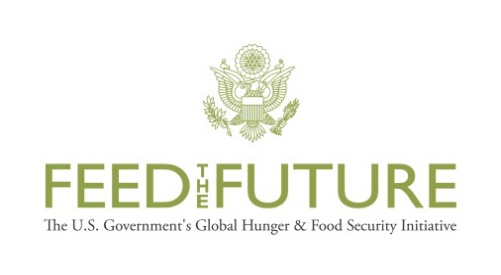 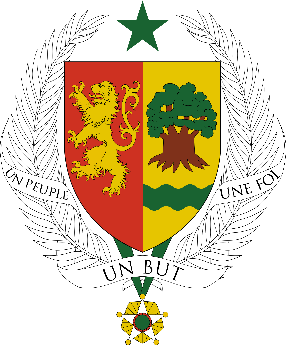 Rapport de rechercheMars 2019Liste des tableauxTableau 1-1: Répartition des acteurs selon l’âge et le genre, par quintiles de chiffres d’affaires	3Tableau 1-2: Répartition des acteurs selon le niveau d’instruction, par quintiles de chiffres d’affaires	3Tableau 1-3: Répartition des acteurs selon le type d’activités, par quintiles de chiffres d’affaires	5Tableau 1-4 : Répartition de la forme de l’entreprise, au démarrage et en 2017-2018 par classe de chiffres d’affaires	5Tableau 1-5: Taux de formalisation des entreprises, par quintile de chiffre d'affaires, par période	7Tableau 1-6: Répartition des meuniers selon les céréales transformées, par période et par classe de chiffre d'affaires	8Tableau 1-7: Possession d'équipements, par classe de chiffre d'affaires	10Tableau 1-8: Formation reçue en 2018, par classe de chiffre d'affaires	11Tableau 1-9: Formation reçue au démarrage, par classe de chiffres d'affaires	12Tableau 1-10: Besoin de formation des entreprises, par classe de chiffre d’affaires	13Tableau 1-11: Appartenance à des organisations, par classe de chiffre d'affaires	14Tableau 1-12: Accès aux infrastructures routières	15Tableau 1-13: Accès des meuniers aux services de soutien et prestation, par classe de chiffre d'affaires	16Tableau 1-14: Utilisation de la main d’œuvre par les transformateurs primaires	17Tableau 1-15: Caractéristiques de la main-d'œuvre permanente, pour 10 entreprises	17Tableau 1-16: Caractéristiques de la main d’œuvre temporaire	18Tableau 1-17: Niveau de concurrence/collaboration entre les transformateurs primaires, par classe de chiffres d'affaires	18Tableau 1-18 : Evolution de la concurrence entre meuniers, par classe de chiffres d'affaires	19Tableau 1-19: Dépenses mensuelles moyennes en main-d'œuvre, par type en FCFA	20Tableau 1-20: Structure des charges principales des transformateurs primaires	20Tableau 1-21: Quantités moyennes d'intrants achetés la semaine précédant l'enquête (par les prestataires transformateurs), par quintiles de chiffre d'affaires	21Tableau 1-22: Quantités moyennes de céréales apportées par le client, la semaine précédant l'enquête (kg)	22Tableau 1-23: Evolution des quantités d'intrants utilisés par les meuniers, par classe de chiffre d'affaires	22Tableau 1-24: Quantités moyennes stockées, par classe de chiffre d'affaires	23Tableau 1-25: Prix moyen de prestation de service, par kg, par classe de chiffre d'affaire	24Tableau 1-26: Quantité de produits transformés obtenus dans l'année par les prestataires-transformateurs (tonnes)	24Tableau 1-27: Quantité de produits transformés sur commande dans l'année par les transformateurs primaires (tonnes)	25Tableau 2-1: Caractéristiques des acteurs de la transformation secondaire	32Tableau 2-2: Création de l’entreprise et démarrage des activités de transformation au démarrage	34Tableau 2-4: Formation des acteurs par les entités non gouvernementales	36Tableau 2-5: Formation reçue au démarrage ou juste après de la part d’entités gouvernementales	37Tableau 2-6: Besoin de formation des acteurs de la transformation secondaire	37Tableau 2-7: Proportion d’acteurs ayant accès aux services de soutien	38Tableau 2-8: Approvisionnement en intrants des acteurs (achats annuels moyens en tonnes)	40Tableau 2-9: Prix unitaires des céréales sèches brutes	41Tableau 2-10: Fournisseurs et lieux d'approvisionnement en intrants	41Tableau 2-11 : Accès aux intrants pour les transformateurs secondaires	42Tableau 2-12: Principaux critères de choix des intrants pour les transformateurs secondaires	43Tableau 2-13: Technologies de mouture et broyage, par type de transformateur	43Tableau 2-14: Utilisation de la main-d'œuvre par les transformateurs secondaires	46Tableau 2-15: Caractéristiques des employés permanents, pour 10 entreprises, par type de transformateur	47Tableau 2-16: Caractéristiques des employés temporaires, pour 10 entreprises, par type de transformateur	47Tableau 2-17: Contractualisation chez les transformateurs secondaires de céréales séches	48Tableau 2-18: Résultats de la contractualisation (proportion de transformateurs contractuels)	49Tableau 2-19: Contraintes et facteurs limitant des contrats (proportion de transformateurs contractuels)	49Tableau 2-20: Dépenses totales en main d’œuvre	50Tableau 2-21: Structure des charges principales des transformateurs secondaires	51Tableau 2-22: Quantité de céréales transformées en kg/jour selon la période par type d'acteurs de transformation	52Tableau 2-23: Ventes annuelles moyennes des produits séchés (kg/an)	52Tableau 2-24: Vente annuelles moyennes des produits non séchés par les GIE/EI/ASS (kg/an)	53Tableau 2-25: Valeurs moyennes des ventes annuelles de produits non séchés par les vendeurs de rue et les restaurateurs (FCFA/an)	54Liste des figuresFigure 1-1: Répartition de la proportion des acteurs selon le type d’activités	9Figure 1-2 : Répartition des meuniers selon les spéculations cultivées, par classe de chiffres d'affaires	9Figure 1-3: Répartition des types d'acheteurs	26Figure 2-1 : Répartition des proportions des acteurs par genre	32Figure 2-2: Part des entreprises qui ont des activités  non agricoles	34Figure 2-3 : Répartition de la forme de l'entreprise au stade de démarrage	35Figure 2-4 Les types de séchage de la transformation secondaire de céréales sèches en 2018	44Figure 2-5: Mode de conditionnement au démarrage	45Figure 2-6: Mode de conditionnement en 2018	45Figure 2-7 : Les types de matériel de conditionnement du secteur de la transformation secondaire de céréales sèches	45Sigles et acronymesBAME				Bureau d’Analyses MacroéconomiquesCGV				Chaîne Globale de ValeursDRDR				Direction Régionale du Développement RuralDR				District de RecensementFAO				Food and Agriculture OrganizationIFPRI				Institut International de Recherche sur les Politiques                                               Alimentaires           IPAR		Initiative Prospective Agricole et RuralISRA				Institut Sénégalais de Recherches AgricolesITA	Institut de Technologies AlimentairesMAER				Ministère de l’Agriculture et de l’Equipement RuralMSU				Michigan State UniversityONG				Organisation Non GouvernementalePAPA				Projet d’Appui aux Politiques AgricolesPIB				Produit Intérieur BrutPME				Petite et Moyenne EntreprisePPAAO			Programme de Productivité Agricole en Afrique de l’OuestPRACAS	Programme de Relance et d’Accélération de la Cadence de l’Agriculture SénégalaisePSE				Plan Sénégal EmergentRGPHAE	Recensement Général de Population et de l’Habitat, de l’Agriculture et de l’ElevageSCP	Structure Comportement PerformanceSDDR				Service Départemental du Développement RuralSWOT				Strengths Weaknesses Opportunities and ThreatsUSAID			United States Agency for International DevelopmentWAAPP			West Africa Agricultural Productivity ProgramSommaireListe des tableaux	iiListe des figures	ivSigles et acronymes	vSommaire	viChapitre 1 : La transformation primaire des céréales sèches	11.1. Caractérisation de la transformation primaire	21.2. Comportement de la transformation primaire	101.3. Performance de la transformation primaire	20Conclusion	27Chapitre 2 : La transformation secondaire des céréales sèches	282.1. Caractérisation de la transformation secondaire	312.2. Comportement de la transformation secondaire	352.3. Performance de la transformation secondaire	502.3 Choix et Stratégies des industriels	1Conclusion	2Conclusion générale	3Références bibliographiques	5 : La transformation primaire des céréales sèchesLes chaines de valeur alimentaires connaissent des mutations ces dernières décennies. Au Sénégal, ces changements sont principalement intervenus depuis le début des années 2000. Ils sont induits par des facteurs socio-économiques tels que l’augmentation des revenus des ménages, l’urbanisation et les politiques publiques telles que la libéralisation des marchés et la libéralisation des investissements directs étrangers dans l’industrie agroalimentaire. Dans les chaines de valeur des céréales, il est noté des mutations profondes, dans la transformation des céréales séches. La mouture des céréales est passée de la forme manuelle (pilon/mortier) à la mécanisation avec l’existence des moulins à céréales  Ces mutations offrent des opportunités d’emplois mais surtout allègent la préparation des céréales qui auparavant nécessitaient des heures de travaux (mouture et décorticage au mortier) aux ménagères.La transformation primaire généralement comprend les opérations de nettoyage, de décorticage et de mouture (moulin). Le secteur de la transformation primaire des céréales « sèches » (pluviales) est caractérisé par l’activité des meuniers qui sont soit des prestataires de services ou parfois prestataires et vendeurs de produits céréaliers. Avec les moulins à céréales, les meuniers effectuent la mouture des céréales en farine, leur décorticage et permet de transformer les céréales en brisure Ces entreprises majoritairement dans l’informel jouent un rôle fondamental dans la transformation et le développement de la chaine de valeur des céréales. Cette étude porte sur le secteur de la transformation primaire des céréales sèches que sont le mil, le maïs, le sorgho et le fonio. La zone d’étude est le Sénégal où ces céréales sont les principales cultures vivrières. Toutes les régions du pays sont concernées. Les données utilisées dans ce rapport proviennent d’enquêtes quantitatives. Les enquêtes concernent les transformateurs primaires de céréales séches qui utilisent les moulins pour la mouture. L’enquete couvre les grandes villes, les capitales régionales qui sont au nombre de 14, plus les grandes agglomérations de Pikine, Rufisque, Guédiawaye, Touba et Mbour. L’univers statistique est donc l’ensemble des transformateurs primaire de céréales de ces 19 grands centres urbains. Dans l’ensemble, 74 entreprises de transformation primaire de céréales séches sont échantillonnées. Les objectifs des enquêtes étaient les suivants :Faire une cartographie de la transformation des céréales en milieu urbain au Sénégal ;Caractériser les acteurs de la transformation primaire des céréales ;Les principales questions de recherche sont les suivantes ?Qui sont les transformateurs de céréales sèches ? Leur composition a-t-elle changé dans le temps ? En d’autres termes, la transformation a-t-elles enregistré l’arrivée ou la disparition de certains acteurs ?A-t-il connu des mutations concernant le financement, l’accès aux intrants, la vente des produits? Si oui, comment ? Le changement se traduit-il en une intensification en capital et des avancées technologiques, une émergence de la contractualisation ? Les gains sont-ils équitablement répartis entre les petits et les grands transformateurs ? Ainsi, ce présent rapport vise comme objectif de présenter une vue d’ensemble des activités de l’entreprise de transformation primaire de céréales séches. Notamment la caractérisation des acteurs, leur comportement ainsi que leur performance. Afin d’être utile à la prise de décisions politiques, l’analyse consiste en grande partie à exploiter les données d’enquêtes ciblées et structurées pour documenter la manière dont la transformation primaire de céréales séches est organisée. L’analyse cherchera aussi à savoir comment elle peut être promue, afin d’accélérer l’augmentation de la productivité et créer des opportunités économiques pour les transformateurs. 1.1. Caractérisation de la transformation primaire La transformation primaire est un processus qui permet le passage d’un produit à l’état brut à un produit intermédiaire. Par exemple, le décorticage du « mil grain brut » est une transformation de type primaire puisque le mil décortiqué peut toujours être transformé en d’autres produits. La transformation primaire comprend les opérations de nettoyage, de décorticage et de mouture (moulins). En matière de genre, dans l’ensemble, le secteur de la transformation primaire est à majorité composé d’hommes, soit à 96 % (tableau 1.1).Traditionnellement, le métier de meunier a toujours été plus pratiqué par les hommes que les femmes au Sénégal. La pénibilité du travail, exigeant, en effet, beaucoup d’effort physique réduit l’accès des femmes aux métiers de meuniers.Concernant l’âge, dans l’ensemble, la moyenne d’âge des meuniers est de 43 ans soit inférieur à 45 ans. C’est donc une activité qui exclut en majorité les personnes âgées et les enfants. Dans la majorité des cas, les unités de production ou de prestation de services (UPS) évoluant dans le secteur informel ont moins de 30ans (AMARA; et al., 2018) . Les personnes âgées et les enfants étant plus vulnérables, sont moins aptes à mener ce travail nécessitant des efforts physiques et très exposé à la pollution sonore des machines. L’analyse par chiffres d’affaires montre que les femmes ne se trouvent pas dans les classes de chiffres d’affaires les plus élevés. Elles sont au niveau de la classe de chiffres d’affaires inférieur à 647000FCFA soit 14.7 % des femmes et dans l’intervalle de chiffres d’affaires compris entre 142000FCFA et 2470000FCFA soit 7.1% des femmes (tableau 1.1).Contrairement aux hommes, qui se retrouvent dans les différentes classes de chiffres d’affaires surtout sur ceux les plus élevés. Tableau 1-1: Répartition des acteurs selon l’âge et le genre, par quintiles de chiffres d’affairesSource : Données PAPA, 2018, Calcul des auteursSur le plan de l’éducation, les acteurs de la transformation primaire de céréales (mil, maïs, sorgho) disposent d’un niveau d’alphabétisation faible (tableau 1.2). Le secteur informel concentre en effet, la majorité des travailleurs peu ou pas éduqués (R.Badaoui, 2013).Les données des enquêtes montrent que le taux de formalisation des entreprises du secteur de la transformation primaire de céréales sèches est de seulement 12%. Tableau 1-2: Répartition des acteurs selon le niveau d’instruction, par quintiles de chiffres d’affairesSource : Données PAPA, 2018, Calcul des auteursL’analyse de ces données montre que plus l’entreprise mène d’autres activités non agricoles autres que celle de l’entreprise de transformation moins son chiffre d’affaires est élevé. Exercer d’autres activités non agricoles parallèlement à la transformation de céréales réduit le chiffre d’affaires de l’entreprise de transformation primaire de céréales.L’analyse de l’âge moyen de l’entreprise montre que les entreprises de transformation primaire de mil ont en général des activités pérennes qui durent plus de 10 ans soit 12 ans en moyenne. Les entreprises qui exercent uniquement la prestation de services sont majoritaires dans le secteur et représentent (82,4%) contre 17,7% d’entreprises qui sont à la fois prestataires et transformateurs. Les entreprises de transformation primaire de céréales sèches exercent comme activité principale la prestation de services. L’activité de transformation est plutôt une activité secondaire. Les moulins qui sont à la fois prestataires et transformateurs disposent de plus gros chiffres d’affaires comparés à ceux qui font uniquement la prestation.Dans l’ensemble, les entreprises de transformation primaire de céréales sèches pratiquent d’autres activités parallèles. Ces entreprises, en effet, pratiquent également de la transformation de légumineuses (arachide et niébé). Cependant, le niveau de ces activités a légèrement baissé entre les années 2014-2015 et 2018.Tableau 1-3: Répartition des acteurs selon le type d’activités, par quintiles de chiffres d’affairesSource : Données PAPA, 2018, Calcul des auteursL’analyse des données du tableau 1.4 montre que la plupart des entreprises de transformation primaire de céréales sèches ont des formes individuelles d’entreprise quelle que soit la période (au démarrage ou 22018).Tableau 1-4 : Répartition de la forme de l’entreprise, au démarrage et en 2017-2018 par classe de chiffres d’affaires Source : Données PAPA, 2018, Calcul des auteursCependant, il existe quelques changements entre le démarrage et l’année 2018. Il s’agit des entreprises collectives dont 7,14% disposent d’un chiffre d’affaires compris entre 647 000FCFA et 1 420 000FCFA en 2017-2018 alors qu’au démarrage aucune entreprise collective n’était dans cette classe de chiffre d’affaires. C’est aussi le cas des entreprises familiales qui, au démarrage, n’atteignaient pas les chiffres d’affaires supérieurs à 5 020 000FCFA, tandis que sur la période 2017-2018, 7,69% de ces entreprises familiales ont atteint cette classe de chiffre d’affaires. Dans l’ensemble, la forme d’entreprise individuelle est majoritaire dans le secteur de la transformation primaire, soit 88,24% au démarrage contre 85,29% en 2017-2018. Cependant, on retrouve également des entreprises familiales et collectives, bien qu’en faible pourcentage sur toutes les périodes considérées.L’analyse du tableau 1.5 montre qu’en 2018, la proportion d’entreprises déclarées a augmenté surtout pour les entreprises disposant d’un chiffre d’affaires supérieur à 5 020 000FCFA ; et ceux ayant un chiffre d’affaires compris entre 647 et 2 470 mille FCFA. Pour les autres classes de chiffres d’affaires, notamment celles inférieur à 647 000FCFA aucune entreprise n’a été déclarée, ni au démarrage, ni en 2018. Pour les entreprises ayant un chiffre d’affaires compris entre 2 470 000 et 5 020 000FCFA, 15,38% sont déclarées au démarrage tandis qu’en 2017-2018, aucune de ces entreprises n’est déclarée. En définitive, les pourcentages d’entreprises déclarées au démarrage (7,35%) et en 2018 (7,94%) sont très faibles (inférieurs à 8% dans l’ensemble). Dans ce secteur de la transformation de céréales, en effet, les entreprises sont majoritairement dans l’informel. Certaines entreprises préfèrent y rester étant donné les taux d’imposition très élevés fixés par l’État lorsqu’elles deviennent formelles ou déclarées.Tableau 1-5: Taux de formalisation des entreprises, par quintile de chiffre d'affaires, par périodeSource : Données PAPA, 2018, Calcul des auteursPar ailleurs, les données (tableau 1.6) montrent qu’il n’existe pas de différence sur les céréales transformées par les acteurs entre l’année de démarrage et la période 2018. En d’autres termes, quel que soit le chiffre d’affaires, les mêmes céréales sont transformées par les acteurs entre 2018 et l’année de démarrage et cela dans les mêmes proportions.Globalement dans le secteur de la transformation primaire, le mil est la céréale la plus transformée aussi bien au démarrage de leurs activités qu’en 2018, avec 100%. Il est suivi du maïs représentant respectivement 97% et 99% des céréales transformées au démarrage et en 2017-2018. Enfin vient le sorgho qui est transformé respectivement 44% et 43% des céréales transformées dans les deux périodes considérées.Traditionnellement, le mil est une céréale culturelle au Sénégal, préparé durant différents événements, cérémonies religieuses ou fêtes de la société sénégalaise. Tableau 1-6: Répartition des meuniers selon les céréales transformées, par période et par classe de chiffre d'affairesSource : Données PAPA, 2018, Calcul des auteursL’activité principale des entreprises de transformation primaire de céréales sèches, est la mouture des grains de mil, du maïs, et du sorgho qui sont des activités relatives à la transformation proprement dite (figure 1.3). Leurs activités secondaires sont le décorticage des grains de mil, maïs, sorgho et la vente des grains de mil et maïs qui sont respectivement des activités de transformation et de pré- transformation.D’autres types d’activités sont faiblement menés par ces entreprises de transformation primaire il s’agit de la culture du mil, du stockage des grains de mil et de maïs ainsi que du nettoyage, et le séchage des grains de maïs. Ces activités sont de la pré-transformation et de la transformation.L’analyse par classe de chiffres d’affaires montre que les entreprises de transformation secondaires disposant des chiffres d’affaires les plus bas, soit inférieurs à 647 000FCFA, font plus d’activités de vente de mil et maïs. Parallèlement, ces entreprises transforment des légumineuses (arachide et niébé) et font également plus d’activités de pré-transformation.Figure 1-1: Répartition de la proportion des acteurs selon le type d’activitésSource : Données PAPA, 2018, Calcul des auteursLes entreprises de transformation primaire de céréales sèches ne disposent généralement pas d’exploitation de céréales sèches (figure 1.4). Seules 6% des entreprises possèdent une exploitation de mil, 6% possèdent une exploitation de maïs, et 3% de sorgho. Pour le fonio, dans l’ensemble, aucune entreprise de transformation primaire de céréales sèches ne dispose d’exploitation pour cette culture. Cela s’explique par le fait que l’activité principale de ces entreprises est la mouture transformation des céréales sèches. Figure 1-2 : Répartition des meuniers selon les spéculations cultivées, par classe de chiffres d'affairesSource : Données PAPA, 2018, Calcul des auteurs1.2. Comportement de la transformation primaireL’analyse du comportement des entreprises de transformation primaire concerne le niveau d’équipement, l’accès à la formation et aux infrastructures.L’analyse des données relatives aux autres types d’activités menées par les transformateurs de céréales sèches montrent que la majorité des acteurs de la transformation primaire font en même temps de la transformation sur commande de légumineuses surtout l’arachide. Soit au total 16% des acteurs de la transformation primaire de céréales sèches.Les données sur les entreprises montrent que les acteurs ayant des chiffres d’affaires les plus élevés (supérieurs à 5 020 000FCFA) possèdent plus d’équipement que les autres acteurs se trouvant dans les classes inférieures de chiffres d’affaires (tableau 1.7). Toutefois, dans l’ensemble, les transformateurs primaires disposent d’un faible niveau d’équipement. Ces entreprises disposent, de manière générale, de moulins qui sont les équipements de base pour effectuer la transformation primaire (la mouture) des céréales. Les autres équipements sont des tamis (grands et petits diamètres), des seaux, balances, bassines etc. Les équipements de transport, quant à eux, sont composés uniquement de bicyclettes (10% des transformateurs), motos (7%) et tricycles (1%). Dans tout l’échantillon, il n’y a pas de véhicule dans les différents moyens de transport. Cela est dû au fait que les collaborateurs (fournisseurs de matières premières etc..) de ces entreprises se trouvent dans les mêmes localités. Ensuite, pour ce qui est de la livraison de certaines commandes, comme lors des grands événements ou les cérémonies, le client se charge lui-même du transport en règle générale. Tableau 1-7: Possession d'équipements, par classe de chiffre d'affairesSource : Données PAPA, 2018, Calcul des auteursL’analyse par classe de chiffre d’affaires montre que seules 7% des entreprises qui ont des chiffres d’affaires compris entre 1 420 000FCFA et 2 470 000FCFA, et 8% des entreprises ayant des chiffres d’affaires compris entre 2 470 000 et 5 020 000FCFA ont reçu une formation de la part d’entités non-gouvernementales en 2017-2018 (tableau 1.8). Pour les autres classes de chiffre d’affaires, aucune entreprise n’a reçu de formation venant d’entités non-gouvernementales. À l’année de démarrage ou juste avant, la plupart des entreprises ayant des chiffres d’affaires compris entre 647 000FCFA et 5 020 000FCFA ont été formées par des entités gouvernementales. Soit en moyenne 6% de ces entreprises. Les entreprises ayant les chiffres d’affaires les plus bas et celles ayant les chiffres d’affaires les plus élevés n’ont pas reçu de formation des entités gouvernementales. Les organismes de l’État ne semblent donc cibler ni les plus petits ni les plus gros transformateurs primaires.Dans l’ensemble, l’analyse des données montrent que seuls 3% des membres des entreprises ont reçu une formation de la part d’entités non gouvernementales en 2017-2018. Les entreprises de transformation primaire de céréales sèches ne reçoivent pas assez de formation venant des entités gouvernementales et non gouvernementales dans le cadre de leurs activités.Tableau 1-8: Formation reçue en 2018, par classe de chiffre d'affairesSource : Données PAPA, 2018, Calcul des auteursL’analyse du tableau 1.9 montre que de façon globale, seulement 6% des membres des entreprises de transformation primaire de céréales sèches ont reçu une formation de la part d’entités gouvernementales. Les domaines de formation pour lesquels ces entreprises ont été formées sont les techniques de transformation et la gestion/comptabilité.Au démarrage des activités de transformation primaire de céréales sèches, seules 6% des entreprises ont reçu des formations en techniques de transformation et en marketing contre 3% en 2017-2018. Ainsi la part des entreprises formées a légèrement baissé entre l’année de démarrage  et 2018. Cependant, aucune entreprise de transformation primaire de céréales sèches n’a reçu de formation de la part du gouvernement. L’essentiel de ces formations a été assuré par des Organisations Non Gouvernementales (ONG). Tableau 1-9: Formation reçue au démarrage, par classe de chiffres d'affairesSource : Données PAPA, 2018, Calcul des auteursL’analyse des données montre également que plus le chiffre d’affaires est important, plus la part des entreprises souhaitant bénéficier de formation est faible (tableau 1.10). En d’autres termes, les entreprises souhaitant bénéficier de formation sont celles qui ont un chiffre d’affaires inférieur à 647 000FCFA, soit 93% des entreprises.Tableau 1-10: Besoin de formation des entreprises, par classe de chiffre d’affairesSource : Données PAPA, 2018, Calcul des auteursL’analyse par classe de chiffre d’affaires montre que les entreprises ayant un chiffre d’affaires plus bas ont plus souhaité recevoir des formations en technique de transformation, de conditionnement, de gestion/comptabilité et en marketing. Ces entreprises qui disposent d’un chiffre d’affaires moins élevé ont plus sollicité un besoin de renforcement de capacité. Elles sont moins alphabétisées et moins éduqués que les entreprises à chiffres d’affaires élevés et moyens.Plusieurs entreprises de transformation primaire de céréales sèches souhaitent bénéficier d’une formation dans les domaines relatifs aux techniques de transformation (64%), la gestion de la comptabilité (31%), les techniques de conditionnement (26%), en finance (24%), en marketing (14%) etc. Ce grand besoin en formation est très fréquent dans le secteur informel souvent formé sur le tas. La formation dans le secteur informel, en effet, repose avant tout sur le système de l’apprentissage. Dans certaines activités, cependant, l’apprentissage à proprement parler est tellement réduit que l‘on peut parler d’auto-formation (l’expérience joue alors le rôle de la formation). C’est notamment le cas de ces meuniers.Seules les entreprises ayant un chiffre d’affaires compris entre 1 420 000FCFA et 2 470 000FCFA sont membres d’organisations. Tableau 1-11: Appartenance à des organisations, par classe de chiffre d'affairesSource : Données PAPA, 2018, Calcul des auteursDans l’ensemble, en 2015, 6,56% des acteurs sont membres d’une organisation de transformateurs (tableau 1.11). Cependant, entre 2015 et 2018, le nombre d’acteurs membres d’organisations a baissé légèrement, soit égal à 5,88%. Ces organisations sont le plus souvent soit des associations (50%), soit des interprofessions (25%). En moyenne, la majeure partie des acteurs ont adhéré aux organisations à partir de 2010.Pour adhérer aux organisations, les acteurs de la transformation primaire doivent respecter certaines obligations. Les acteurs doivent, par exemple, payer un droit d’adhésion, verser des cotisations, participer régulièrement à des réunions etc. Dans l’ensemble, 25% des transformateurs sont membres de bureau d’une organisation. L’apport de ces organisations aux est de conseiller les membres sur les techniques de transformation et sur la fixation des prix. Ainsi 25% des transformateurs affirment recevoir des conseils sur les techniques de transformation au niveau de l’organisation. Aussi 75% des acteurs sont orientés sur la fixation des prix des produits par l’organisation faitière.L’analyse des données liées à l’accès à la formation des entreprises membres d’organisations a montré que l’adhésion à une organisation n’a aucune influence sur l’accès à la formation des entreprises de transformation primaire de céréales sèches. L’analyse des données du tableau 1.12 montre que toutes les entreprises ayant un chiffre d’affaires supérieur à 1 420 000FCFA se situent près de routes praticables et ont donc ont un meilleur accès aux marchés.Tableau 1-12: Accès aux infrastructures routièresSource : Données PAPA, 2018, Calcul des auteursDans l’ensemble, le type de route praticable le plus proche des entreprises de transformation primaire de céréales sèches est la route nationale. Les données montrent aussi que les entreprises de transformation primaire de céréales sèches qui ont un chiffre d’affaires supérieur à 5 020 000FCFA sont plus proches des villes et des marchés de vente en gros de céréales. Les distances moyennes qui séparent les entreprises de transformation primaires de céréales sèches des villes, ainsi que des marchés de vente en gros de céréales, sont environ de 1 km. La proximité de ces entreprises aux grandes infrastructures routières praticables s’explique principalement par le caractère urbain des enquêtes. Concernant l’accès aux services, la proportion d’acteurs dans la transformation primaire de céréales sèches qui accèdent aux services liés à la transformation est très faible (tableau 1.13). Pour les autres services comme la location des équipements de transformation, les fournisseurs de service d’entretien mécanique, les services d’entreposage à sec et réfrigéré etc. aucun acteur de la transformation primaire de céréales sèches n’y accède.Tableau 1-13: Accès des meuniers aux services de soutien et prestation, par classe de chiffre d'affairesSource : Données PAPA, 2018, Calcul des auteursLa plupart des acteurs de la transformation primaire de céréales considèrent que ces services ne sont pas nombreux et ceux qui existent sont inaccessibles (services offerts très chers). Dans le secteur de la transformation primaire de céréales sèches, la part des acteurs qui emploient de la main d’œuvre (voir Tableau 1.14) a augmenté entre le démarrage et 2018. Cela s’explique par le fait que ces entreprises, ont eu une hausse de leur capacité de production et du nombre de moulins utilisés.L’analyse du tableau (1.14) montre que les entreprises de transformation primaire de céréales sèches recrutent plus de main d’œuvre temporaire que permanente. La main d’œuvre temporaire en termes de rémunération est moins couteuse comparée à la main d’œuvre permanente.Concernant le nombre d’employés, sur 10 entreprises, le nombre moyen d’employés est égal à 6 au démarrage contre 7 en 2017-2018. Ainsi, il y a eu une augmentation du nombre d’employés mais le chiffre reste encore faible. En matière de genre, sur 10 entreprises, le nombre moyen d’employés hommes est de 5 au démarrage contre 6 en 2018. Le nombre de femmes employées sur 10 entreprises est 1 quel que soit la période (démarrage ou 2018). Cela montre que ces entreprises restent généralement sous le contrôle des hommes.Tableau 1-14: Utilisation de la main d’œuvre par les transformateurs primairesSource : Données PAPA, 2018, Calcul des auteursL’analyse du tableau 1.15 montre que pour 10 entreprises, le nombre moyen total d’employés permanent est de 5 au démarrage et 6 en 2018. Soit une légère hausse du nombre total d’employés entre le démarrage et 2018 Concernant la répartition par sexe, pour 10 entreprises, le nombre moyen total d’employés permanents femmes au démarrage est égal à 1 contre 0 en 2018. Pour les hommes, le nombre d’employés permanents vaut 4 au démarrage contre 5 en 2017-2018. La croissance du nombre d’employés s’est ainsi fait avec le recrutement de plus d’hommes et le renoncement à la main-d’œuvre féminine. Pour la main d’œuvre salariale permanente, le nombre moyen d’hommes est de 3 au démarrage contre 4 en 2018 ; composé tous d’hommes.Tableau 1-15: Caractéristiques de la main-d'œuvre permanente, pour 10 entreprisesSource : Données PAPA, 2018, Calcul des auteurs La main d’œuvre salariale temporaire est inexistante dans la transformation primaire de céréales sèches (tableau1.16). Dans l’ensemble, le secteur de la transformation primaire de céréales sèches est majoritairement constitué d’hommes.Tableau 1-16: Caractéristiques de la main d’œuvre temporaireSource : Données PAPA, 2018, Calcul des auteurs Le tableau 1.17 montre qu’il existe une évolution du nombre d’entreprises de transformation primaire des céréales évoluant dans un même secteur et se trouvant dans un même quartier entre l’année de démarrage et en 2018, dans l’ensemble. Cela s’explique par le fait qu’il existe de plus en plus une demande importante de mouture de céréales de la part des consommateurs.Dans l’ensemble, le partage de main d’œuvre, d’équipement, ou d’informations avec d’autres entreprises de la même localité est très minoritaire (tableau 1.17) .Le partage des équipements se fait par solidarité et entre-aide puisque ces entreprises exercent tous le même métier de meuniers. Concernant les informations sur les modalités de vente, le partage des informations permet de réduire le niveau de la concurrence puisqu’elles vont vendre au même prix leur prestation ou les produits transformés de céréales. En revanche, le partage de la main d’œuvre est presque inexistant. La main d’œuvre est payée pour l’accomplissement des tâches de l’entreprise recruteur uniquement, sauf si le personnel dispose de l’aval du supérieur. La sous-traitance est très faible car il se fait uniquement en cas d’excès de commande comme lors d’évènements, fêtes, ou cérémonies.Tableau 1-17: Niveau de concurrence/collaboration entre les transformateurs primaires, par classe de chiffres d'affairesSource : Données PAPA, 2018, Calcul des auteursL’analyse de l’évolution du nombre d’entreprises intervenant dans le même domaine et dans le même quartier montre qu’il y’a une augmentation de la proportion des entreprises de 73,5%, une stabilité de 25% et une baisse de 1,5% (tableau 1.18). Ainsi la tendance à la hausse l’emporte et qu’il existe de plus en plus d’acteurs dans le secteur de la transformation primaire de céréales. Ce même constat est fait si l’évolution des entreprises est analysée au niveau de la commune. Ces tendances montrent une recrudescence de la consommation des céréales locales. Tableau 1-18 : Evolution de la concurrence entre meuniers, par classe de chiffres d'affaires1.3. Performance de la transformation primaireL’analyse de la performance des entreprises de transformation primaire concerne principalement les coûts de production et les ventes.L’analyse des données du tableau 1.19 montre que la main d’œuvre familiale est moins rémunérée que la main d’œuvre salariale. Les dépenses totales mensuelles pour la main d’œuvre familiale permanente sont en moyenne de 3308 FCFA au démarrage contre 3051,5 FCFA en 2018. Pour la main d’œuvre familiale temporaire, les dépenses mensuelles totales sont de 662 FCFA au démarrage contre 1242.6FCFA en 2017-2018. La faiblesse des montants s’explique par le grand nombre d’entreprises (47%) qui n’ont pas d’employés.Tableau 1-19: Dépenses mensuelles moyennes en main-d'œuvre, par type en FCFASource : Données PAPA, 2018, Calcul des auteursLes données du tableau 1.20 montrent que l’électricité est la principale charge des transformateurs primaires (70% des coûts), suivi par la main-d’œuvre (13%). En effet, c’est un secteur qui utilise des moulins fonctionnant à l’électricité. Ces charges élevées contribuent à l’augmentation des frais de prestation de service. Tableau 1-20: Structure des charges principales des transformateurs primairesSource : Données PAPA 2018, calculs auteursL’analyse des données relatives aux quantités moyennes d’intrants achetées montre que les entreprises qui sont transformatrices et prestataires, achètent en moyenne plus de mil comparé aux autres céréales, soit 19,9 de kg de mil acheté par semaine (tableau 1.21). Après le mil, le maïs est la deuxième céréale la plus transformée par ces entreprises, soit 13,8 kg de maïs par semaine. Le riz et le sorgho sont des céréales très peu transformées par les entreprises de transformation primaire. Ces entreprises achètent en moyenne 1,6 kg de riz et 0,4 kg de sorgho par semaine. Le fonio n’est pas transformé par les entreprises de transformation primaire.Tableau 1-21: Quantités moyennes d'intrants achetés la semaine précédant l'enquête (par les prestataires transformateurs), par quintiles de chiffre d'affairesSource : Données PAPA, 2018, Calcul des auteursL’analyse des données relatives à la quantité moyenne d’intrants apportés par le client en kg/semaine montre que le mil grain et le mil décortiqués sont les intrants les plus transformés (tableau 1.22). Le maïs vient en deuxième position. En effet, ces deux céréales (le mil et le maïs) sont les plus consommées au Sénégal, après le riz. Les autres céréales comme le riz et le Tableau 1-22: Quantités moyennes de céréales apportées par le client, la semaine précédant l'enquête (kg)Source : Données PAPA, 2018, Calcul des auteursLes données du tableau 1.23 montrent que par rapport au démarrage les volumes d’achat en intrants ont augmenté pour la majorité des transformateurs, de même que les quantités apportées par le client. Cela pourrait s’expliquer par la hausse de la consommation des céréales en milieu urbain qui est passé de 14 kg/tête/an en 2004 à 17 kg/tête et par an en 2017 (Rapport PAPA, 2018). Nous constatons cependant que les volumes d’achat en intrants ont baissé pour les meuniers ayant un chiffre d’affaire inférieur ou égal à 647 FCFA. Tableau 1-23: Evolution des quantités d'intrants utilisés par les meuniers, par classe de chiffre d'affairesSource : Données PAPA, 2018, Calcul des auteursL’analyse de la production et le stockage dans la période 2017-2018 montre que les mois de production et de stockage sont similaires dans l’ensemble (tableau 1.24). C’est durant les mois de janvier, décembre, octobre et février que la production est plus importante et donc le stockage aussi. Cela s’explique par le fait que ces mois correspondent à l’après hivernage (juste après la récolte des céréales) où il existe une forte disponibilité des céréales. Par contre, durant les autres mois correspondant à la période de soudure, la production est très faible ainsi que la proportion de transformateurs qui stockent des céréales.Tableau 1-24: Quantités moyennes stockées, par classe de chiffre d'affairesSource : Données PAPA, 2018, Calcul des auteursLa prestation de service des entreprises de transformation primaire correspond à l’activité de mouture des céréales sèches. Globalement, l’analyse des données montre que le prix moyen de la prestation du mil au kilogramme est de 36 FCFA, celui du maïs 38 FCFA, le sorgho 38 FCFA, et le riz 41 FCFA. Le prix moyen de prestations des céréales est compris entre 35 et 41 FCFA (tableau 1.25). Tableau 1-25: Prix moyen de prestation de service, par kg, par classe de chiffre d'affaireSource : Données PAPA, 2018, Calcul des auteursL’analyse des données du tableau 1.26 montre que la brisure de mil, la farine fine de mil, la farine fine de maïs sont les produits principaux obtenus annuellement dans la transformation primaire des céréales sèches des entreprises de transformation primaire. De façon générale, les quantités de produits obtenus augmentent avec le chiffre d’affaires. Tableau 1-26: Quantité de produits transformés obtenus dans l'année par les prestataires-transformateurs (tonnes)Source : Données PAPA, 2018, Calcul des auteursA l’instar des prestataires transformateurs, les entreprises qui sont uniquement prestataires obtiennent comme principaux produits la farine fine de mil, les brisures de mil, le mil décortiqué et la farine fine de maïs (tableau 1.28). Ces résultats montrent encore une fois la prédominance du mil et du maïs dans la transformation primaire des céréales sèches. Certains produits comme la farine de riz et la brisure de sorgho sont minoritaires parmi les produits de la transformation sur commande. Pour la farine fine de sorgho, seules les entreprises ayant un chiffre d’affaires inférieur à 647 000FCFA et celles avec un chiffre d’affaires supérieur à 5 020 000FCFA l’ont obtenue sur commande. L’analyse par classe de chiffre d’affaires montre que les entreprises qui se trouvent dans une classe de chiffre d’affaires élevé, ont plus de commande en produits céréaliers.Tableau 1-27: Quantité de produits transformés sur commande dans l'année par les transformateurs primaires (tonnes)Source : Données PAPA, 2018, Calcul des auteursLa figure 1.5 montre que les principaux types d’acheteurs des transformateurs primaires de céréales sèches sont les consommateurs (50%), les éleveurs (17%), les transformateurs secondaires de céréales sèches (15%) et les détaillants (9%). Les transformateurs primaires ont donc une diversité de clients et la prédominance des consommateurs montre que ces derniers se chargent de la transformation secondaire de certains produits.Figure 1-3: Répartition des types d'acheteursSource : Données PAPA, 2018, Calcul des auteursConclusionLes résultats de l’analyse SCP de la transformation primaire de céréales sèches en 2018, comparés aux études antérieures sur les céréales sèches réalisées par Broutin en 2004, permettent de voir que les entreprises prestataires de service du secteur de la transformation primaire de céréales sèches n’ont pas connu de très grands changements structurels.Ces prestataires de services sont toujours représentés par des petites unités privées principalement installées en milieu urbain et semi-urbain (ateliers de mouture avec parfois des prestations de broyage d’arachide en pâte). En matière de genre, ces activités restent toujours exercées par des hommes.Cependant, des changements sont notés sur la fonctionnalité des meuniers. En 2018, les enquêtes du PAPA ont montré l’existence d’un nouveau type de meuniers, il s’agit des meuniers qui sont à la fois prestataires de services et vendeurs de céréales sèches notamment pour le mil. Ces entreprises sont certes minoritaires mais elles pourraient connaître une croissance dans le futur car, en termes de chiffre d’affaire, les entreprises de transformation primaire de céréales sèches qui sont à la fois prestataires et vendeurs de céréales séches obtiennent plus de recettes. Ces entreprises primaires de transformation de céréales sèches réussissent à durer dans le temps, elles ont des activités pérennes. Dans l’ensemble, le nombre d’années moyen dans l’activité de transformation de céréales sèches de ces entreprises est de 12 ans.Pour une meilleure valorisation de la transformation primaire de céréales sèches, les acteurs doivent être plus formels. Pour encourager les acteurs à être formels, les taux d’imposition fixés par l’état doivent être revus à la baisse pour mieux appuyer ces petites entreprises, qui jouent un rôle important dans la valorisation des céréales locales. L’appui peut être aussi axé sur des renforcements de capacité des acteurs. Ces derniers ont en effet, déclaré plusieurs besoins de formation non satisfaits surtout en technique de transformation et en comptabilité. Il faut aussi faciliter l’accès aux services de vente des équipements, de services d’entretiens et mécaniques, et aux services de location de matériel.Également réduire les couts d’énergie du secteur de la transformation primaire qui représentent 70% de la part des charges globales de ces entreprises. : La transformation secondaire des céréales sèchesLa transformation secondaire est une activité manuelle qui consiste à rouler la farine des céréales en incorporant progressivement de l’eau pour obtenir une taille de granulométrie qui correspond aux différents produits roulés à savoir le Tiéré (taille fine) , le Tiakry (taille moyenne) et l’ Arraw (taille épaisse). Ces produits issus de la transformation secondaire de mil sont utilisés pour la préparation des différents mets traditionnels comme le Laax et le Fondé ou le Tiakry mélangé avec du lait ou autres liquides. Ces différentes transformations des céréales constituent l’activité principales de nombreuses Petites et Moyennes Entreprises (PME), semi-industrielles (unités de transformation/entreprises individuelles /associations/ groupement d’intérêt économique) et d’artisans (restaurateurs et transformatrices et vendeuses au bord de la rue). Ces entreprises jouent un rôle important dans la redynamisation de la chaine de valeur des céréales sèches et occupent également une fonction nourricière pour la population sénégalaise. Le secteur de la transformation secondaire des céréales sèches est composé principalement des acteurs suivants  que sont :Les industriels (les entreprises de transformation de mil dotées des machines à grande capacité de production).Les semi-industriels qui sont des unités de transformation représentées par les Groupements d’Intérêt Economique (GIE), les Entreprises Individuelles (EI) et les Associations (ASS). Les artisanaux comprennent les vendeuses de rue (les femmes transformatrices et vendeuses des produits dérivés de céréales sèches au bord de la rue) et les restaurateurs. Par ailleurs, chaque type d’acteurs du secteur dispose de ses propres stratégies de différenciation ce qui crée davantage de concurrence entre les acteurs et diversifie l’offre.Pour les femmes vendeuses dans les rues, et restaurateurs leur différenciation par rapport aux autres acteurs se trouve au niveau du système de vente. Pour ces types d’acteurs, le consommateur à la possibilité d’acheter en petites quantités, et de pouvoir directement consommer le produit à chaud. En termes de proximité, elles sont plus proches des consommateurs. Leur emplacement à l’intérieur des quartiers ou aux abords de la rue leur rapproche de plus en plus des consommateurs. Les restaurateurs proposent des mets préparés à base de céréales locales. Par contre, pour les semi-industriels et industriels, ces derniers apportent une plus grande valeur ajoutée aux produits en proposant des produits emballés disposant de marque. Les industriels apportent plus d’innovations aux produits mettant sur le marché des produits surgelés de mil et des produits à base de mil mélangés avec du lait et ou du jus de pate d’arachide emballés dans des sachets avec des marques.Quelques semi-industriels proposent aussi des produits surgelés de mil mais ils sont peu connus et souvent vendus à petite échelle contrairement aux industriels qui contractualisent avec les grandes chaines de distribution alimentaire du pays.Les semi-industriels et industriels proposent des produits dérivés de mil séchés mis en sachet ou dans d’autres nouveaux formats d’emballage comme le papier aluminium et le papier kaki.Cette étude porte sur le secteur de la transformation secondaire des céréales sèches qui regroupent les artisans, les industriels et les semi-industriels. Les données utilisées dans ce rapport proviennent d’enquêtes quantitatives et d’entretiens. Les enquêtes ont couvert l’étendue du processus actuel de transformation et ses implications pour les participants à la chaîne de valeur. Elles ont concerné à la fois les transformateurs industriels, semi-industriels et artisanaux. Les objectifs des enquêtes étaient les suivants :Faire une cartographie de la transformation secondaire des céréales en milieu urbain au Sénégal ;Caractériser les acteurs de la transformation secondaire des céréales ;Identifier les choix et stratégies des transformateurs industriels. La zone d’étude est le Sénégal où ces céréales sont les principales cultures vivrières. Toutes les régions du pays sont concernées. Les données utilisées dans ce rapport proviennent d’enquêtes quantitatives. Le champ de l’étude est le milieu urbain du Sénégal. L’univers statistique de cette étude est l’ensemble des unités de transformation de céréales des grandes villes du Sénégal. On comprend par grandes villes, les capitales régionales qui sont au nombre de 14, plus les grandes agglomérations de Pikine, Rufisque, Guédiawaye, Touba et Mbour. L’univers statistique est donc l’ensemble des transformateurs de céréales de ces 19 grands centres urbains. La base de sondage de chaque acteur est élaborée comme suit :Pour les artisanaux, les unités statistiques du premier degré ou unités primaires sont les districts de recensement (DR) définis lors du Recensement Général de la Population et de l’Habitat (RGPH) de 2013. Dans chaque ville, un échantillon de DR est tiré au premier degré. Ainsi, ces DR échantillonnés au premier degré, ont été recensés en termes de transformateurs artisanaux pour constituer la base de sondage au niveau des zones d’habitation. Au total, 125 DR ont été tirés suivant le poids relatif des villes où 2075 transformateurs ont été recensés.Pour les semi-industriels composés principalement des Groupements d’intérêt Economique (GIE). Une prospection au niveau des services régionaux de l’agriculture (SDDR, DRDR), les représentants de chambres régionales de commerce, les représentants de chambres régionales des métiers, les structures et projets de développement en rapport avec la transformation de produits céréaliers ; les autres structures ou personnes ressources pouvant aider à obtenir les informations Les enquêtes ont eu lieu durant les mois de février et mars 2018. À la suite de celles-ci, la phase d’apurement a permis de nettoyer la base de données et a aussi permis de codifier les réponses qui étaient dans les modalités (Autres à préciser). La base de données quantitative finale apurée comprend 996 observations. Au total, l’enquête a concerné 922 acteurs dont 237 unités de transformation/entreprise individuelle/Association, 586 transformateurs et vendeurs, 99 restaurateurs.La base de sondage des industriels a été constituée en triangulant des informations fournies par des institutions du domaine et en rencontrant des plateformes telles que la POPAS (Plateforme des organisations professionnelles de l'agroalimentaire au Sénégal) et l'ATCL (Association des Transformatrices de Céréales Locales). L’ITA a également été sollicité dans cette collecte d’informations. Au total, 18 industriels sont enquêtés.Les principales questions de recherche sont les suivantes :Qui sont les transformateurs secondaires de céréales sèches ? Leur composition a-t-elle changé dans le temps ? En d’autres termes, la transformation a-t-elles enregistré l’arrivée ou la disparition de certains acteurs ?A-t-il connu des mutations concernant l’accès aux intrants, la vente des produits? Si oui, comment ? Le changement se traduit-il en une intensification en capital et des avancées technologiques, une émergence de la contractualisation ?Les gains sont-ils équitablement répartis entre les petits et les grands transformateurs ? Ainsi, ce présent rapport vise comme objectif de présenter une vue d’ensemble des activités de des entreprises de transformation secondaire de céréales séches. Notamment la caractérisation des acteurs, leur comportement ainsi que leur environnement économique. Afin d’être utile à la prise de décisions politiques, l’analyse consiste en grande partie à exploiter les données d’enquêtes ciblées et structurées pour documenter la manière dont la transformation secondaire de céréales séches est organisée. L’analyse cherchera aussi à savoir comment elle peut être promue, afin d’accélérer l’augmentation de la productivité et créer des opportunités économiques pour les transformateurs. Pour les industriels, comme les données sont qualitatives, l’objectif est d’analyser les choix et stratégies de ces acteurs dans le secteur de la transformation secondaire de céréales séches.2.1. Caractérisation de la transformation secondaireL’analyse de la caractérisation des acteurs renvoie à décrire l’environnement général des acteurs de transformation, la répartition par sexe, l’âge, le niveau d’instruction et d’alphabétisation, leur fonctionnement, etc.Les acteurs de la transformation secondaire sont : les unités de transformation/entreprises individuelles/associations, les femmes transformatrices et vendeuses au bord de la rue, les restaurateurs. L’analyse des données montre que les femmes sont plus représentatives dans le secteur de la transformation secondaire de mil. Dans l’ensemble, les hommes ne constituent que 2% des acteurs de la transformation secondaire (figure 2.1). Ces résultats confirment donc que les femmes sont majoritaires dans ce secteur. Elles sont très actives, qu’elles soient chefs d’entreprises ou employées s’occupant généralement du roulage de la farine des céréales en produits dérivés. Figure 2-1 : Répartition des proportions des acteurs par genreSource : Données PAPA, 2018, calcul de l’auteurDans l’ensemble, l’âge moyen des acteurs de la transformation secondaire est de 49 ans. Il est de 43 ans pour les restaurateurs, 48 ans pour les transformateurs et vendeurs au bord de la rue, 53 pour les unités de transformation/entreprise individuelles/associations. Dans l’ensemble, l’analyse des données montre que la part des acteurs de la transformation secondaire qui sont alphabétisés c’est-à-dire qui savent lire et écrire dans une langue représente moins de 20% soit 18,66% des acteurs (tableau 2.1). Pour le niveau de scolarisation, dans l’ensemble, 65% des acteurs de la transformation secondaire sont non scolarisés en français et (84%) en arabe. Les acteurs de la transformation secondaire, en effet, sont composés à 98% de femmes. Selon les résultats du recensement général de la population sénégalaise de l’Agence Nationale de la Statistique et de la Démographie (ANSD), le taux d’analphabétisme est à 54,6% dans l’ensemble, avec plus de femmes soit 62,3% contre 46,3% d’hommes. Ces chiffres justifient la proportion élevée du niveau de non scolarisation des acteurs majoritairement composés de femmes. Tableau 2-1: Caractéristiques des acteurs de la transformation secondaireSource : Données PAPA, 2018, calcul des auteursL’analyse des données de la figure 2.2 montre que dans l’ensemble la part des entreprises qui ont des activités non agricoles autres que celles de l’entreprise de transformation est de 39%. Les Unités de transformation /entreprises individuelles/associations pratiquent plus d’autres activités parallèles non agricoles (53%). Les proportions des transformatrices et vendeuses au bord de la rue et les restaurateurs qui disposent d’autres activités non agricoles sont respectivement de 35% et 28%. Habituellement, dans le secteur de la transformation des céréales, les acteurs pratiquent d’autres activités non agricoles parallèles. Par exemple, la transformation des fruits et légumes et vente des jus locaux, la teinture, la transformation et vente des produits halieutiques, la fabrication des détergents sont des activités menées parallèlement. C’est la raison pour laquelle, la part d’entreprises qui ont des activités non agricoles autres celle de l’entreprise de transformation est élevée.Figure 2-2: Part des entreprises qui ont des activités  non agricolesSource : Donnée PAPA, 2018Pour l’ensemble des acteurs, l’année de création moyenne des activités de transformation de mil est en 2004 (tableau 2.2). L’analyse par acteurs montre que les transformateurs et vendeurs au bord de la rue ont débuté leurs activités en 2002, les unités de transformation /entreprises individuelles/associations en 2005 et les restaurants en 2006. En effet, quelques années après la dévaluation des années 94, de nombreuses entreprises agro-alimentaires ont vu le jour à cause de la conjoncture économique que subissait le pays (Broutin, 2004). Il s’agit d’entreprises situées dans le secteur industriel et artisanal ou entre les deux. La raison de leur naissance est due à plusieurs facteurs. La demande croissante des consommateurs en produits moins chers, liée à la baisse du pouvoir d’achat, le commerce des produits importés devenu moins lucratif et enfin le départ volontaire de fonctionnaires avec un petit capital ont sans doute favorisé l’émergence de ces entreprises de transformation des produits locaux (Broutin, 2004). Tableau 2-2: Création de l’entreprise et démarrage des activités de transformation au démarrageSource : Données PAPA, 2018, calcul de l’auteurLes activités de transformation de céréales sèches ont débuté 3ans après la création de l’entreprise. Ainsi, ces entreprises ne font pas uniquement de la transformation de céréales sèches. Elles ont également d’autres activités parallèles. Cela justifie les résultats de la figure 2.3.Dans l’ensemble, la forme des entreprises de transformation secondaire de céréales sèches au démarrage est principalement individuelle (82%), 15% des entreprises sont collectives et 3% des entreprises sont familiales (figure 4.3). Pour les transformatrices et vendeuses au bord de la rue et restaurateurs, la forme d’entreprise dominante est l’entreprise individuelle. Le taux de formalisation est assez faible, 17% pour l’ensemble. Toutefois, cette moyenne cache des disparités car il est plus élevé pour les GIE/EI/ASS (59%) et plus faible pour les vendeurs de rue (1,3%).Figure 2-3 : Répartition de la forme de l'entreprise au stade de démarrageSource : Données PAPA, 2018, calcul des auteurs2.2. Comportement de la transformation secondaireL’analyse du comportement des entreprises de transformation secondaire concerne le niveau d’équipement, l’accès à la formation, l’approvisionnement en intrants, les techniques de transformation, le prix des produits etc.L’analyse des résultats sur l’accès à la formation des transformateurs secondaires de céréales montre qu’en 2017-2018, la part des entreprises dans lesquelles un des membres a reçu une formation de la part d’entités non gouvernementales est de 11% dans l’ensemble. Néanmoins, il existe une différence sur l’accès à la formation entre les groupes d’acteurs. Les résultats ont montré que les unités de transformation/entreprises individuelles/associations ont plus accès à la formation que les autres acteurs. En effet, 35% des membres des unités de transformation/entreprises individuelles/associations sont formés par les entités non-gouvernementales contre 5% pour les restaurateurs et 2% pour les vendeurs au bord de la rue (tableau 2.4). Tableau 2-4: Formation des acteurs par les entités non gouvernementalesSource : Données PAPA, 2018, calcul des auteursCes chiffres s’expliquent par le fait que les unités de transformation/entreprises individuelles /associations sont plus formelles comparées aux autres. Elles sont situées entre le secteur industriel et le secteur artisanal appelé souvent le secteur semi-industriel (Broutin, 2004). Ces entreprises disposent pour la plupart de numéro d’identification nationale des entreprises et associations. Elles sont également enregistrées à la chambre des commerces et des métiers du Sénégal sur une base de données nommée registre du commerce et des sociétés du Sénégal. Elles sont donc plus connues et bénéficient de plus d’avantages (accès à la formation, aux financements…) etc. Dans l’ensemble, les ONG, les projets/programmes/partenaires au développement ont offert plus de formation en 2017-2018.Concernant la formation des entreprises de la part du gouvernement, dans l’ensemble, seules 9% sont formées au démarrage par des entités gouvernementales, plus particulièrement l’Institut de Technologies Alimentaires (ITA) (tableau 2.5). Ce dernier organise régulièrement des sessions de formation pour les entreprises de transformation de produits locaux sur les techniques de préparation culinaire, sur les techniques de transformation et de conservation, sur la formation dans le domaine de la qualité. Ces renforcements de capacité de la part du gouvernement permettent d’éviter les situations de grosses pertes financières ou de faillite de ces entreprises dès le démarrage. Ainsi, l’ITA est en charge d’accompagner, d’encadrer les entreprises jusqu’à ce qu’elles puissent continuer à travailler seules. L’incubation est à durée limitée. Au démarrage ou juste après, le gouvernement octroie des formations à ces entreprises de transformation secondaire pour les accompagner. Mais beaucoup d’efforts restent à faire dans l’ensemble vu que la part des membres des entreprises bénéficiant des formations est encore très faible.En prenant les acteurs individuellement, les membres des unités de transformation/ entreprises individuelles/ associations sont plus formés de la part des entités du gouvernement au démarrage. Ainsi 27% de ces membres ont bénéficié de formation de la part du gouvernement contre 2% pour les femmes transformatrices et vendeuses au bord de la rue et 1% pour les restaurateurs. Les domaines de dans lesquels les entreprises reçoivent des formations sont les techniques de transformation, techniques de conditionnement, gestion/comptabilité. Tableau 2-5: Formation reçue au démarrage ou juste après de la part d’entités gouvernementalesSource : Données PAPA, 2018, calcul des auteursL’analyse des données du tableau 2.6 montre que la majorité des entreprises de transformation secondaire ont un besoin de formation non satisfait, surtout les GIE/EI/ASS. Les principaux domaines dans lesquels elles ont déclaré un besoin de formation sont :Les techniques de transformationsLes techniques de conditionnement La finance Tableau 2-6: Besoin de formation des acteurs de la transformation secondaireSource : Données PAPA, 2018, calcul des auteursDans l’ensemble, les entreprises de transformation secondaire n’ont pas accès aux services que cela soit au démarrage en 2015 ou en 2018 (tableau 2.7). En effet, l’accès aux différents services pour l’ensemble des acteurs varie entre 0 et 2%. Les résultats sont les mêmes pour les acteurs pris individuellement.Tableau 2-7: Proportion d’acteurs ayant accès aux services de soutienSource : Données PAPA, 2018, calcul des auteursL’analyse des données relatives à l’approvisionnement en intrants montre que dans l’ensemble les quantités achetées en mil sont largement supérieures aux autres céréales, elles sont suivies par le maïs grain (tableau 2.8). Ainsi, à l’instar des transformateurs primaires, les principales matières premières des transformateurs secondaires sont le mil et le maïs (respectivement 1665 pour les mil grains et 1207 tonnes pour le Tiakry brut de maïs). À part le Tiakry brut de maïs, les achats en produits transformés sont peu fréquents, sauf ceux de la transformation primaire comme la farine de mil. L’analyse par acteur montre que les unités de transformation/entreprises individuelles/Association/GIE s’approvisionnement plus en mil grain (3 864 tonnes par an). Cela s’explique par le fait que ces entreprises possèdent une plus grande capacité de production comparée aux autres. Les vendeurs de rue aussi s’approvisionnent plus en mil grain alors que pour les restaurateurs c’est le riz blanc importé qui vient en première place. En effet, ce dernier est le principal intrant du repas de midi en milieu urbain. Le sorgho et le fonio sont des céréales faiblement achetées (respectivement 10 tonnes et 101 tonnes par an).Tableau 2-8: Approvisionnement en intrants des acteurs (achats annuels moyens en tonnes)Source : Données PAPA, 2018, Calcul des auteursDans l’ensemble, les prix unitaires du fonio et du mil sont plus élevés, soit respectivement 712 FCFA/kg et 278 FCFA/kg (tableau 2.9). Le mil est la céréale la plus utilisée par les acteurs pour la transformation alors que pour le fonio, le niveau élevé du prix peut s’expliquer par la faiblesse de la production nationale.Tableau 2-9: Prix unitaires des céréales sèches brutesSource : Données PAPA, 2018, Calcul des auteursLe tableau 2.10 montre qu’en 2018, les entreprises de transformation secondaire de céréales sèches s’approvisionnent davantage en intrants auprès des détaillants et des boutiques de détail (63% en période creuse contre 62% en période pointe). La période de pointe est définie comme la période pendant laquelle les intrants sont abondants sur le marché et la période creuse fait référence à la rareté des intrants. L’analyse montre qu’il n’existe pas de grande variation entre la période de pointe et la période de creuse concernant les sources d’approvisionnement en intrants. Les grossistes et les marchés de gros situés dans les autres centres urbains sont des lieux d’approvisionnement importants en matières premières pour les transformateurs secondaires. Tableau 2-10: Fournisseurs et lieux d'approvisionnement en intrantsSource : Données PAPA, 2018, Calcul des auteursLe tableau 2.11 relatif à l’accès aux intrants pour les transformateurs montre que 94% des transformateurs ont un accès facile au mil, 99% ont une facilité d’accès au maïs grain, 81% ont un accès facile au sorgho grain et 83% au fonio grain. Pour ceux qui ont un accès difficile aux intrants, l’offre insuffisante est citée comme la première cause (88,2 % d’entre eux pour le mil et 100% pour le maïs).Tableau 2-11 : Accès aux intrants pour les transformateurs secondaires Source : Données PAPA, 2018, calcul des auteursNote : les proportions dont la somme dépasse 100% sont calculées à partir d'une question à choix multiplesA l’image des grossistes et des transformateurs primaires, l’analyse des données du tableau 2.12 montre que plus de 89 % des transformateurs secondaires veulent du mil sans impuretés, 92,7% veulent du maïs grain sans impuretés et 93 ,8% veulent du sorgho grain sans impuretés. Les transformateurs, en effet, veulent du mil propre pour protéger leurs machines des cailloux, pour des gains de temps et d’argent sur l'opération de nettoyage, et pour maintenir leur réputation dans la fourniture de produits de qualité (Ndoye, Ouendeba, Sanders, 2015). Le deuxième critère de choix des intrants pour les transformateurs secondaires est le bon calibrage du produit. Enfin, le dernier attribut qui guide le choix du produit est le fait qu’il soit bien séché.Tableau 2-12: Principaux critères de choix des intrants pour les transformateurs secondairesSource : Données PAPA 2018, calcul des auteursNote : les proportions dont la somme dépasse 100% sont calculées à partir d'une question à choix multiplesLe tableau 2.13 sur les technologies de transformation montre que pour le broyage et la mouture, les techniques de transformation mécaniques sont plus utilisées. Ces taux s’expliquent par le fait que ces étapes ont lieu au niveau de la transformation primaire. La machine utilisée pour la mouture et le broyage est le moulin. Ces machines ont rendu les techniques de transformation plus faciles. Jadis, les techniques de pilage du mil étaient utilisées. Tableau 2-13: Technologies de mouture et broyage, par type de transformateurSource : données PAPA, 2018 calcul des auteursPour le type de roulage et l’étuvage les techniques manuelles sont utilisées à plus de 97%. Pour le roulage, la technique manuelle donne plus de gout au produit que celle mécanique. C’est la raison pour laquelle elle est plus pratiquée.La figure 2.5 montre que le séchage au soleil ou à l’air libre est majoritaire dans la transformation secondaire (86% des acteurs). Ce type de séchage est en effet, plus économique et naturel ; ce qui fait qu’il soit plus utilisé. Le séchage mécanique est fait par 11% des entreprises. Il se fait avec l’utilisation de séchoirs électrique ou solaire. Le séchoir nécessite l’usage d’énergie qui peut être très couteux pour l’entreprise. Le séchage par gaz existe est très peu pratiqué (3% des entreprises).Figure 2-4 Les types de séchage de la transformation secondaire de céréales sèches en 2018Source : Données PAPA, calcul des auteursAu démarrage comme en 2018, les conditionnements de type manuel et semi-mécanique sont majoritaires (figure 2.6 et 2.7). Au démarrage 4% des entreprises avaient un mode de conditionnement mécanique ; cette proportion est restée la même en 2018. L’évolution est notée dans le conditionnement semi-mécanique dont la proportion d’entreprises le pratiquant est passée de 33% au démarrage à 41% en 2018. De manière générale, les résultats montrent que e secteur est toujours au stade artisanal car la mécanisation est très couteuse. Le matériel de conditionnement le plus utilisé est le sachet plastique (figure 2.8). L’utilisation des sachets est due au fait que le papier est très couteux et l’usage du papier pour emballer les produits impacte sur le prix de vente final du produit. En plus, au Sénégal il existe pratiquement peu d’usines de fabrication de sacs en papier.Figure 2-7 : Les types de matériel de conditionnement du secteur de la transformation secondaire de céréales sèchesSource : Données PAPA, 2018, calcul des auteursLe tableau 2.14 relatif à l’utilisation de la main d’œuvre des entreprises de transformation secondaire montre que la part des acteurs employant de la main d’œuvre est assez faible (20% au démarrage contre 30% en 2018). L’analyse par acteurs montre qu’entre le démarrage et 2018, la part des acteurs employant de la main d’œuvre a augmenté pour chaque type de transformateur, surtout pour les restaurateurs. Le nombre moyen d’employés est d’une personne de sexe féminin entreprise. Ainsi, le secteur de la transformation secondaire ne génère pas encore beaucoup d’emplois.Tableau 2-14: Utilisation de la main-d'œuvre par les transformateurs secondairesSource : Données PAPA, 2018 ; Calcul des auteursPour 10 entreprises, le nombre moyen d’employés permanent est de 4,1 au démarrage contre 6,3 en 2018 (tableau 2.15). Le nombre moyen d’employés permanents a augmenté entre le démarrage et 2018. Cette hausse du nombre d’employés par acteurs concerne uniquement les femmes, puisqu’il y’a une baisse du nombre d’hommes employés entre le démarrage et 2018. Au total le nombre moyen d’employés permanents femmes est passé de 3,5 au démarrage à 5,7 en 2018. Les employés permanents sont essentiellement composés des membres de la famille.Tableau 2-15: Caractéristiques des employés permanents, pour 10 entreprises, par type de transformateurSource : Données PAPA, 2018, calcul de l’auteurLe nombre moyen total d’employés temporaires pour 10 entreprises (tableau 2.16) est de 1,9 au démarrage contre 4,4 en 2018. Parmi ces employés temporaires, le nombre moyen de femmes est de 1,6 au démarrage contre 3,8 en 2018. Le secteur de la transformation secondaire est en effet composé à majorité de femmes. Elles s’activent sur les techniques de transformation notamment le roulage de la farine en produits transformés de céréales sèches. Contrairement à la main-d’œuvre permanente, la main-d’œuvre temporaire est essentiellement salariée.Tableau 2-16: Caractéristiques des employés temporaires, pour 10 entreprises, par type de transformateurSource : Données PAPA, 2018, calcul des auteursLe tableau 2.17 montre que la contractualisation est encore rare chez les transformateurs secondaires (9,28% des GIE/EI/ASS, 2.05% des vendeurs de rue et 3,03 % pour les restaurateurs). Dans l’ensemble seul 4 ,04% des acteurs ont eu des contrats dans le cadre de leurs activités. Ce secteur, en effet, est à majorité constitué d’entreprises informelles qui ne disposent pas de statut juridique. D’autres entreprises sont formelles surtout au niveau des GIE/EI/ASS mais elles ne disposent pas de relations avec les entreprises partenaires comme les boulangers ou les grandes ou moyennes surfaces à cause d’un manque de visibilité de leurs produits.Les contrats sont principalement signés avec des commerçants (50% des GIE/EI/ASS). Dans l’ensemble, 41% des transformateurs ont des contrats avec des commerçants. La durée moyenne du contrat est trop courte (10,5 mois) pour permettre aux entreprises de sécuriser leurs productions et leurs intrants dans le long terme.Tableau 2-17: Contractualisation chez les transformateurs secondaires de céréales séchesSource : Calcul des auteurs à partir des données PAPA, 2018L’analyse du tableau 2.18 montre que pour les GIE/EI/ASS les contrats ont permis de stabiliser leur prix (55% des GIE/EI/ASS contractuels). Dans l’ensemble, les résultats de la contractualisation dans le secteur de la transformation secondaire sont la stabilisation des prix (49%) et l’augmentation des revenus (54%). Pour 32% des transformateurs, la contractualisation permet une baisse des invendus. Tableau 2-18: Résultats de la contractualisation (proportion de transformateurs contractuels)Source : Données PAPA, 2018, calcul des auteursNote: les proportions dont la somme dépasse 100% sont calculées à partir d'une question à choix multiples64% des GIE/EI/ASS ont comme contrainte et facteur limitant des contrats, le non-respect des engagements (tableau 2.19). Dans l’ensemble, 51% des transformateurs ont comme contrainte et facteur limitant la contractualisation, le non-respect des engagements. Cela peut être la principale cause de la courte durée des contrats. De plus, 32% des transformateurs sont contraints par la faible valeur juridique de ces contrats. Tableau 2-19: Contraintes et facteurs limitant des contrats (proportion de transformateurs contractuels)Source : Données PAPA, 2018, calcul des auteurs2.3. Performance de la transformation secondaireL’analyse du tableau 2.20 sur les dépenses en main d’œuvre montre que la main d’œuvre permanente est plus couteuse que la main d’œuvre temporaire, qu’elle soit familiale ou salariale. De façon générale, les dépenses en main-d’œuvre sont très faibles à cause de la faiblesse des salaires et le grand nombre d’entreprises qui n’ont pas d’employés.Tableau 2-20: Dépenses totales en main d’œuvreSource : Données PAPA 2018, calcul des auteursL’analyse des données du tableau 2.21 montre qu’à l’instar des transformateurs primaires, les coûts de l’énergie (électricité et gaz) pèsent lourd dans les charges des transformateurs secondaires. Ils représentent près de 17,7% des charges, un peu plus que la main-d’œuvre. Les frais de mouture et de broyage sont aussi élevés, et cela est en lien avec les coûts de l’électricité au niveau de la transformation primaire. L’acquisition d’emballage constitue un autre poste de dépenses important pour les transformateurs secondaires.Tableau 2-21: Structure des charges principales des transformateurs secondaires Source : Données PAPA 2018, calculs auteursPour tous les acteurs de la transformation secondaire de céréales sèches, il est noté une augmentation de la quantité de céréales transformées entre l’année de démarrage et 2018. L’augmentation de l’offre en céréales transformées s’expliquent par une hausse de la demande en ses produits. La consommation en mil par exemple est passée de 17kg/tête/an en 2004 à 21kg/tête et par an en 2017 (Broutin, 2004 ; PAPA, 2018).Cependant, les unités de transformation, entreprises individuelles, association transforment plus de céréales par jour par rapport aux autres types d’acteurs. Soit, en période de pointe, au démarrage, 62kg/jour contre 101kg/jour en 2018 (tableau 2.22). Cela s’explique par le fait que ces acteurs sont dans un secteur semi-industriel, leur niveau d’équipement et de main d’œuvre sont assez développés comparés aux autres qui sont artisanaux. Tableau 2-22: Quantité de céréales transformées en kg/jour selon la période par type d'acteurs de transformationSource : Données PAPA, 2018, calculs des auteursLe tableau 2.23 présente les quantités vendues des produits séchés par les GI/EI/ASS et les vendeurs de rue (les restaurateurs n’en vendent quasiment pas). Les produits séchés les plus vendus par les GIE/EI/ASS sont le couscous (Tiéré) brut de mil (2689 kg/an), le Tiakry brut de mil (1654 kg/an) et les granulés (arraw) de mil (1798 kg/an). Pour les vendeurs de rue, le Tiéré brut de mil vient en première place, suivi par le Sankal de mil et l’Arraw de mil. Ainsi le mil demeure la céréale la plus présente dans la vente de produits séchés. Il est suivi par le maïs. Le sorgho et le fonio sont encore très peu transformés en produits séchés.Tableau 2-23: Ventes annuelles moyennes des produits séchés (kg/an)Source : Données PAPA, 2018, calculs des auteursLe tableau 2.24 présente la vente des produits non séchés par les GIE. Pour les autres catégories, ce sont les valeurs des ventes qui ont été demandées aux enquêtées étant donné la difficulté de mesurer les quantités en kilogramme pour les vendeurs de rue et les restaurateurs. Les ventes de ces produits par les GIE sont inférieures aux ventes des produits séchés mais le classement des produits demeure le même. La réduction des quantités est liée aux problèmes de conservation des produits non séchés car il faut les garder au frais. Ainsi, cette niche de commercialisation est plutôt occupée par les grands industriels comme Les Mamelles Jaboot qui proposent une variété de produits frais aux grandes surfaces et superettes.Tableau 2-24: Vente annuelles moyennes des produits non séchés par les GIE/EI/ASS (kg/an)Source : Données PAPA, 2018, calculs des auteursL’analyse des données du tableau 2.25 montre que pour les vendeurs de rue, c’est le couscous brut de mil qui génère en moyenne plus de recettes annuelles (1 million de FCFA/an). Ce produit est suivi par le fondé (bouillie) de mil et le thiakry brut de mil. Ils se vendent par petites portions qui sont généralement consommées immédiatement après l’achat. Les vendeurs de rue contribuent au dîner de beaucoup de ménages urbains, surtout le vendredi soir où le couscous de mil est de mise. S’agissant des restaurateurs, les recettes proviennent principalement des ventes de plats à base de riz (entier ou brisé). Les plats à base de riz grains rapportent en moyenne 4 400 000 FCFA par an. Après le riz, c’est le couscous (thiéré) de mil qui génère plus de revenus. Les restaurants préparent du riz à la fois pour le déjeuner et le diner, ce qui explique sa prédominance. Toutefois, les consommateurs s’intéressent de plus en plus aux plats à base de céréales locales pour leurs vertus nutritives.Tableau 2-25: Valeurs moyennes des ventes annuelles de produits non séchés par les vendeurs de rue et les restaurateurs (FCFA/an)Source : Données PAPA, 2018, calculs des auteuConclusionLe secteur de la transformation secondaire des céréales sèches est un secteur plein de niches d’opportunités. De nombreuses innovations ont été faites notamment sur l’emballage, les techniques de transformation (existence de produits frais surgelés). Ce secteur présente de nombreux potentiels en termes de création d’emplois et de promotion de la sécurité alimentaire. C’est donc un secteur à développer et à dynamiser. Pour cela, de nombreuses contraintes doivent être levées, non seulement, par une forte volonté politique mais aussi par un appui en synergie de la communauté des organisations non étatiques intervenant dans la promotion des céréales locales. Ainsi quelques recommandations sont données à l’endroit de ce secteur. Les organismes étatiques doivent faciliter davantage l’accès aux crédits à ces entreprises qui ont comme principaux moyens de financement leurs revenus propres provenant d’activités non agricoles. Aussi les organismes étatiques ou non étatiques doivent mettre en place des fonds spéciaux pour les renforcements de capacité de ces entreprises. Les organismes étatiques doivent permettre aux entreprises de bénéficier d’une exonération fiscale totale surtout dans les premières années de fonctionnement. En effet, plusieurs entreprises de transformation secondaire n’ont pas d’activités qui perdurent à cause des taux d’imposition élevés fixés par l’état. S’y ajoutent des coûts de l’énergie élevés, limitant l’expansion des activités. Ainsi, l’état doit davantage jouer un rôle d’accompagnement en subventionnant par exemple l’utilisation des énergies renouvelables. Sur le plan du marketing des efforts restent à faire de la part de ces entreprises. Elles doivent davantage jouer sur l’image des produits céréaliers pour valoriser leur produit (présentation du produit, exposition du produit sur les magasins, visibilité des produits). Les transformateurs secondaires de céréales sèches sont aussi handicapés par les coûts élevés de l’énergie, surtout le gaz.Conclusion généraleEn aval de la production agricole, la transformation des céréales au Sénégal, depuis plus d’une décennie, a connu un essor important avec la création de PME. Les investissements privés ont participé à développer ce segment des chaines de valeur des céréales sèches. Cependant les entreprises de ce domaine sont confrontées à des difficultés d’accès aux matières premières qui sont indisponibles à certains moments de l’année.Ce rapport avait pour objectif d’étudier la structure, le comportement et la performance des acteurs de transformation primaire et secondaire au sein des chaines de valeur des céréales sèches (mil, mais, sorgho et fonio). Les données proviennent d’enquêtes et d’entretiens. Des résultats phares ont été trouvés ; ceux-ci vont guider la formulation de recommandation pour améliorer les performances de ces chaines de valeur.Les entreprises de transformation primaire sont des structures pour la plupart informelles, dirigées par des hommes non scolarisés avec une part importante d’analphabètes. La plupart des unités de transformation primaire transforment également des produits agricoles autres que les céréales sèches (ex. arachide). En outre, la transformation primaire de céréales sèches serait plus considérée comme un service support, qu’un maillon à part entière de la chaine de valeur. En effet, les entreprises de transformation primaire sont généralement des unités privées de prestation de services souvent installées en milieu urbain ou semi-urbain. On constate une existence croissante d’unités de transformation primaire qui achètent eux même les céréales brutes les transforment pour les revendre. Cependant, elles restent minoritaires. Les principaux clients des transformateurs primaires sont les transformateurs secondaires (les vendeuses de rue et restaurateurs en particulier), les détaillants et les consommateurs.La transformation secondaire est composée de petites et moyennes entreprises (PME) industriels, semi-industriels et artisanaux (vendeuses de rue et restaurateurs). Ces entreprises sont majoritairement individuelles et à 98% dirigées par des femmes qui pour la plupart sont non-scolarisées. Le taux de formalisation est assez important pour les semi-industriels. Cependant, les transformateurs trouvent difficile l’accès au financement et mènent également d’autres activités non agricoles génératrices de revenu qui leur permettent de couvrir leurs besoins en fonds de roulement. Les financements issus de dons des amis et de la famille sont aussi importants. L’utilisation des services des unités de transformation primaire est inexistante au niveau des industriels et des semi-industriels ; en plus les transformateurs secondaires n’utilisent pratiquement aucun service de support. La transformation secondaire est caractérisée par une main d’œuvre principalement féminine et temporaire. Par rapport à l’accès au mil, au maïs, au sorgho et au fonio, la majorité des transformateurs trouvent qu’il est difficile de se procurer ces céréales à certaines périodes où elles sont rares, chères et de qualité insuffisante. Bien que très peu répandus, les contrats d’approvisionnement avec des producteurs sont constatés dans ce segment et ils sont plus engagés par les transformateurs industriels et semi industriels. Références bibliographiquesBadaoui R. (2013). Éducation, informalité et efficience : un modèle d'appariement pour une économie en développement. 123, 423-41.Barney, J.B. (2001). Resource-based theories of competitive advantage: A ten-year retrospective on the resource-based view. Journal of Management, Vol 7(6).Bricas, N, A.L W, (1997). Pour un développement agroalimentaire maîtrisable dans les zones tropicales, . Cahiers Agricultures 6, 577-89.Broutin C. (2004). Paysage des entreprises agroalimentaires au Sénégal.Broutin C., Bricas N. (2004). Agroalimentaire et lutte contre la pauvreté en Afrique subsaharienne. Paris: Editions du Gret.Broutin C., Sokona K. & al. (1999). Innovation pour la promotion des céréales locales –GRET- ENDA GRAF – Edition Gret « collection études et travaux », Paris, 150 pBroutin C., Sokona K., 2009, Développer le marché des petits producteurs de mil par la promotion des produits transformés (et de leur utilisation) : expériences au Sénégal , in revue Echos du Cota n°12 3 pp7-11Broutin C., Sokona K., Tandia A. (2000). Aperçu de la filière céréales au Sénégal. In GRET Enda Graf: Dakar. Coe, N.M; Dicken, P., & Hess, M. (2008). Global production networks: realizing the potential. Journal of Economic Geography, Vol 8(3), 271-295.Coe, NM, Hess, M ( 2011) Local and regional development: A global production network approach. In: A Pike, A Rodríguez‐Pose, J Tomaney (eds) Handbook of local and regional development. Routledge, Londonde Figueiredo Junior, H.S., Meuwissen, M.P.M., & Oude Lansik, A.G.J.M. (2016). Integrating structure, conduct and performance into value chain analysis. Journal on Chain and Network Science, Vol 14(1), 21-30.Fall, A.A., Lagnane, O., & Ndiaye, A. (2009). La chaîne de valeur mil&sorgho: options stratégiques de développement au Sénégal. Rapport Projet de Croissance Economique/USAID. Faye N.F., Dia, K.(2018) : La consommation du mil en milieu urbain in PAPA Agriculture Sénégalaise en chiffres factsheetFeed the Future Senegal Naatal Mbay. (2017). Etude de la consommationdes céréales de base au Sénégal.  RapportGueye O. (2006). Etat des lieux de la filière céréales locales au Sénégal. Infoconseil, PAOA, Gueye, O. (2006). Paysage de la filière Céréales locales au Sénégal: InfoConseil, Gret-Enda Graf; Enda Graf.ISRA-BAME. (2014). Etudes sectorielles du premier pôle sectoriel prioritaire du FONGIP : Etude de la filière mil et sorgho. RapportMinten, B., Murshid, K.A.S & Reardon, T. (2013). Food Quality Changes and Implications: Evidence from the Rice Value Chain of Bangladesh. World Development, Vol. 42, 100–113,Nimaga Amara, Mamadou Sarr, Mamadou Silla, Serge Simen, Bassiroutidjani, (2018). Le secteur informel: caractéristiques et potentialités d’un champ d’études dans le débat sur la GRH durable. HAL.Omari, R., Ampadu-Ameyaw, R., & Owusu Essegbey, G. (2018). Marketing and Promotional Plan for local Rice Based on Drivers of Traders and Consumers Preferences. Vol 3 (3) PP56.Porter, M.E. (1980). Competitive Strategy. New York: Free Press, 396p.Porter, M.E. (1990). The Competitive Advantage of Nations. Harvard Business Review, 74-91.Reardon, T. (1993). Cereals Demand in the Sahel and the Potential Impact of Regional Cereals Protection. World Development, Vol 21, 17-35.Reardon, T. (2015). The hidden middle: the quiet revolution in the midstream of agrifood value chains in developping countries. Oxford Review of Economic Policy, Vol 31 (1), 45-63.Reardon, T., B. Barrett, C.B., Berdegue, J.A., &. Swinnen. J.F.M. (2009). Agrifood Industry Transformation and Small Farmers in Developing Countries. Vol. 37, No. 11,, pp. 1717–1727,.Reardon, T., Chen, K., Minten, B., & Adriano, L. (2012) The Quiet Revolution in Staple Food Value Chains Enter the Dragon, the Elephant, and the Tiger. Mandaluyong City, Philippines: Asian Development BankReardon, T., Tschirley, D., Minten, B., Haggblade, S., Dolislager, M., Snyder, J. & Ijumba, C. (2014). Transformation of African Agrifood Systems in the New Era of Rapid Urbanization and the Emergence of a Middle Class. Chapter 4, Annual Trends and Outlook Reports, ResaksRicardo Hernández, Thomas Reardon, Ronnie Natawidjaja, & Shobha Shetty. (29 novembre 2015). Tomato Farmers and Modernising Value Chains in Indonesia. Bulletin of Indonesian Economic Studies, Vol. 51, No. 3, 425–444.Sonko, M. M. (2012). — Chaîne de valeurs oignon au Sénégal : Analyse de la Compétitivité et Stratégies d’intervention pour la Croissance du secteur, mém. fin d’études, départ. économie et sociologie rurales, École nationale supérieure d’agriculture (Ensa), Thiès.Stănciulescu, G.C., & Molnar, E.l. (2017). Structure, conduct and performance paradigm in assessing travel agency performances. Proceedings of the International Conference on Business Excellence, Vol 11(1), 802-809.Tschirley, D., J. Snyder, M. Dolislager, T. Reardon, S. Haggblade, & Goeb, J. (October 2015). Africa’s Unfolding Diet Transformation: Implications for Agrifood System Employment. Journal of Agribusiness in Developing and Emerging Economies,, Vol:5.Valerie Kelly, Thomas Reardon, A. Abdoulaye Fall, Bocar Diagana, & Lisa Mc Neilly. (1993). Consumption and supply impacts of agricultural price in the peanut basin and Senegal oriental (Vol. vol:1): International Food Policy Research Institue (IFPRI), Institut Sénégalais de Recherches Agricoles (ISRA).Amara; N, Sarr; M, Silla; M, Simen; SF, Tidjani; B, 2018. LE SECTEUR INFORMEL: CARACTERISTIQUES ET POTENTIALITES D’UN CHAMP D’ETUDES DANS LE DEBAT SUR LA GRH DURABLE. In. Broutin C, 2004. Paysage des entreprises agroalimentaires au Sénégal.R.Badaoui, 2013. Éducation, informalité et efficience : un modèle d'appariement pour une économie en développement. 123, 423-41.Quintiles de chiffres d’affaires en milliers de FCFAQuintiles de chiffres d’affaires en milliers de FCFAQuintiles de chiffres d’affaires en milliers de FCFAQuintiles de chiffres d’affaires en milliers de FCFAQuintiles de chiffres d’affaires en milliers de FCFAQuintiles de chiffres d’affaires en milliers de FCFA<=647               ]647-1420]     ]1420-2470]         ]2470-5020]            >5020        Total      n=14n=14n=14n=13n=13n=68Genre Hommes 85,7100,092,9100,0100,095,6Femmes14,30,07,10,00,04,4Total genre (%)100,0100,0100,0100,0100,0100,0Age moyen (années)45,143,446,538,542,943,3Quintiles de chiffres d’affaires en milliers de FCFAQuintiles de chiffres d’affaires en milliers de FCFAQuintiles de chiffres d’affaires en milliers de FCFAQuintiles de chiffres d’affaires en milliers de FCFAQuintiles de chiffres d’affaires en milliers de FCFAQuintiles de chiffres d’affaires en milliers de FCFA<=647               ] 647-1420]        ] 1420-2470]         ] 2470-5020]            >5020        Total      n=14n=14n=14n=13n=13n=68Niveau alphabétisationSans niveau42,942,950,046,238,544,1Sait lire dans une langue14,335,77,123,115,419,1Sait lire et écrire dans une langue42,921,442,930,846,236,8Total niveau alphabétisation (%)100,0100,0100,0100,0100,0100,0Niveau instruction en français Non scolarisé57,171,457,153,953,958,8Élémentaire21,428,628,638,546,232,4Moyen7,10,014,30,00,04,4Secondaire14,30,00,07,70,04,4Total niveau instruction en français (%)100,0100,0100,0100,0100,0100,0Niveau instruction en arabeNon scolarisé50,064,392,976,969,270,6Élémentaire50,035,77,115,423,126,5Moyen0,00,00,07,77,72,9Total niveau instruction en arabe (%)100,0100,0100,0100,0100,0100,0Quintiles de chiffres d’affaires en milliers de FCFAQuintiles de chiffres d’affaires en milliers de FCFAQuintiles de chiffres d’affaires en milliers de FCFAQuintiles de chiffres d’affaires en milliers de FCFAQuintiles de chiffres d’affaires en milliers de FCFAQuintiles de chiffres d’affaires en milliers de FCFAQuintiles de chiffres d’affaires en milliers de FCFA<=648]647-1420]        ] 1420-2470]         ] 2470-5020]            >5020Total      n=14n=14n=14n=13n=13n=68Part des transformateurs qui ont une activité de vente ou de transformation à la création de l'entreprise (%)21,47,142,97,746,225,0Age moyen de de l'entreprise (années)13,01,014,03,012,012,0Age médian  de l'entreprise (années)10,01,010,03,011,010,0Nombre d'années moyen passées dans la transformation des céréales sèches 9,011,012,09,011,010,0Part des transformateurs qui ont des activités non agricoles autres que celles de l'entreprise de transformation sur la période 2014/2015 (%) 35,742,942,938,523,136,8Part des transformateurs qui ont des activités non agricoles autres que celles de l'entreprise de transformation 2018 (%) 42,950,035,730,87,733,8Part des entreprises qui sont prestataires et transformateurs7,10,07,123,153,917,7Part des entreprises qui sont prestataires uniquement92,9100,092,976,946,282,4Quintiles de chiffres d’affaires en milliers de FCFAQuintiles de chiffres d’affaires en milliers de FCFAQuintiles de chiffres d’affaires en milliers de FCFAQuintiles de chiffres d’affaires en milliers de FCFAQuintiles de chiffres d’affaires en milliers de FCFAQuintiles de chiffres d’affaires en milliers de FCFAQuintiles de chiffres d’affaires en milliers de FCFA<=647]647-1420]        ]1420-2470]         ]2470-5020]            >5020Total      n=14n=14n=14n=13n=13n=68Forme de l'entreprise démarragePart des entreprises individuelles (%)78,685,7192,8684,6210088,2Part des entreprises collectives (%)7,1407,14002,94Part des entreprises familiales (%)14,314,29015,3808,82Total (%)100100100100100Forme de l'entreprise en 2018Part des entreprises individuelles (%)78,678,5792,8684,6292,3185,3Part des entreprises collectives (%)7,147,147,14004,41Part des entreprises familiales (%)14,314,29015,387,6910,3Total100100100100100100Quintiles de chiffres d’affaires en milliers de FCFAQuintiles de chiffres d’affaires en milliers de FCFAQuintiles de chiffres d’affaires en milliers de FCFAQuintiles de chiffres d’affaires en milliers de FCFAQuintiles de chiffres d’affaires en milliers de FCFAQuintiles de chiffres d’affaires en milliers de FCFAQuintiles de chiffres d’affaires en milliers de FCFA<=647]647-1420]        ]1420-2470]         ]2470-5020]            >5020Total      n=14n=14n=14n=13n=13n=68Pourcentage d'entreprise déclarée au démarrage0014,2915,3807,35Pourcentage d'entreprise déclarée en 201807,1416,6708,337,94VariablesChiffres d’affaires en milliers de FCFAChiffres d’affaires en milliers de FCFAChiffres d’affaires en milliers de FCFAChiffres d’affaires en milliers de FCFAChiffres d’affaires en milliers de FCFAChiffres d’affaires en milliers de FCFAVariables<=647]647-1420]]1420-2470]]2470-5020]>5020TotalVariablesn=14n=14n=14n=13n=13N=68Au démarrage, céréales transforméesAu démarrage, céréales transforméesAu démarrage, céréales transforméesAu démarrage, céréales transforméesAu démarrage, céréales transforméesAu démarrage, céréales transforméesAu démarrage, céréales transforméesMil100%100%100%100%100%100%Sorgho64%50%36%31%38%44%Fonio0%0%0%0%0%0%Mais93%100%100%92%100%97% En 2018, céréales transformées En 2018, céréales transformées En 2018, céréales transformées En 2018, céréales transformées En 2018, céréales transformées En 2018, céréales transformées En 2018, céréales transforméesMil100%100%100%100%100%100%Sorgho57%50%36%31%38%43%Fonio0%0%0%0%0%0%Mais93%100%100%100%100%99%CHIFFRES D’AFFAIRES EN MILLIERS DE FCFACHIFFRES D’AFFAIRES EN MILLIERS DE FCFACHIFFRES D’AFFAIRES EN MILLIERS DE FCFACHIFFRES D’AFFAIRES EN MILLIERS DE FCFACHIFFRES D’AFFAIRES EN MILLIERS DE FCFACHIFFRES D’AFFAIRES EN MILLIERS DE FCFA<=647]647-1420]]1420-2470]]2470-5020]>5020Totaln=14n=14n=14n=13n=13N=68Types d'équipementProportion de transformateursProportion de transformateursProportion de transformateursProportion de transformateursProportion de transformateursProportion de transformateursMoulins100%100%100%100%100%100%Décortiqueuse fonio7%0%0%0%0%1%Tamis à grand diamètre57%71%93%100%92%82%Tamis à petit diamètre86%71%50%69%85%72%Seaux36%57%43%54%46%47%Bassine93%86%86%85%100%90%Balance29%7%29%31%69%32%Tricycle7%0%0%0%0%1%Moto0%7%0%8%23%7%Bicyclette (vélo)36%7%7%0%0%10%Autres à préciser (équipement)21%14%14%15%31%19%Variable<=647]647-1420]]1420-2470]]2470-5020]>5020Totaln=14n=14n=14n=13n=13N=68Part des entreprises dans lesquelles un des membres a reçu une formation de la part d’entités non gouvernementales en 2017-2018(%) 0%0%7%8%0%3%Pourcentage des Entités ayant offert la formation n=0n=0n=1n=1n=0n=2ONG0%0%0%100%0%100%Part des entreprises dans lesquelles un des membres a reçu une formation de la part d’entités gouvernementales à l'année démarrage ou juste avant (%)0%14%7%8%0%6%Variable<=647]647-1420]]1420-2470]]2470-5020]>5020Totaln=14n=14n=14n=13n=13N=68Part des entreprises dans lesquelles un des membres a reçu une formation de la part d’entités gouvernementales à l'année démarrage ou juste avant (%)0%14%7%8%0%6%Au démarrage domaines de formation reçue de la part d'entités gouvernementalesn=0n=2n=1n=1n=0n=4Au démarrage Domaines de formation reçue en pourcentageTechnique de transformation0%100%100%100%0%100%Gestion/Comptabilité0%50%0%0%0%25%Variable<=647]647-1420]]1420-2470]]2470-5020]>5020Totaln=14n=14n=14n=13n=13N=68Effectifs d'entreprises qui souhaitent bénéficier d’une formation131077542Pourcentage d'entreprises qui souhaitent bénéficier d’une formation93%71%50%54%38%62%Domaines de formation souhaités effectifs des transformateursn=13n=10n=7n=7n=5n=42Technique de transformation11535327Technique de conditionnement3421111Gestion/Comptabilité1442213Marketing223018Finance3331010Stratégie010203Gestion des ressources humaines000000Gestion de la production030126Techniques de maintenance des machines020000Domaines de formation souhaités Pourcentage des transformateursTechnique de transformation85%50%43%71%60%64%Technique de conditionnement23%40%29%14%20%26%Gestion/Comptabilité8%40%57%29%40%31%Marketing15%20%43%0%20%19%Finance23%30%43%14%0%24%Stratégie0%10%0%29%0%7%Gestion de la production0%30%0%14%40%14%Techniques de maintenance des machines0%20%0%0%0%0%Variable<=647]647-1420]]1420-2470]]2470-5020]>5020Totaln=14n=14n=14n=13n=13N=68Proportion de transformateurs membres d'une organisation de transformateurs en 2015 (%)8,338,3308,339,096,56Proportion de transformateurs membres d'une organisation de transformateurs en 20187,147,147,1407,695,88Type d'organisation en 2018n=1n=10n=1n=0n=1n=42Association0010010050Interprofession01000025Année d'adhésion moyenne dans l'organisation20012004201720182010Obligations dans l'organisationDroits d’adhésion0010010050Cotisations00010025Participation aux réunions0010010050Respect des engagements00100025Proportion de transformateurs membres du bureau de l'organisation %00100025Apport de l'organisation aux besoins et activités de l'entreprise (%)Conseil sur les technologies de transformation00100025Conseil sur les prix010010010075Variables<=647]647-1420]]1420-2470]]2470-5020]>5020TotalEn 2018n=14n=14n=14n=13n=13N=68Type de route praticable la plus proche de l'activité (% de transformateurs)Type de route praticable la plus proche de l'activité (% de transformateurs)Type de route praticable la plus proche de l'activité (% de transformateurs)Type de route praticable la plus proche de l'activité (% de transformateurs)Type de route praticable la plus proche de l'activité (% de transformateurs)Type de route praticable la plus proche de l'activité (% de transformateurs)Type de route praticable la plus proche de l'activité (% de transformateurs)Route nationale36%36%57%31%38%40%Route départementale36%21%0%31%31%24%Route bitumée urbaine (rue)14%21%43%46%38%32%Route non bitumée praticable (rue)7%14%0%0%0%4%Piste de production (recouverte de gravillon)7%7%0%0%0%3%Variables<=647] 647-1420]] 1420-2470]] 2470-5020]>5020TotalEN 2018n=14n=14n=14n=13n=13N=68Accès aux services Accès aux services Accès aux services Accès aux services Accès aux services Accès aux services Accès aux services Entreprises de vente des équipements de transformation (%)14%0%0%0%8%4%Entreprises fournisseur de services d’entretiens mécanique (%)7%7%0%8%15%7%Entreprises de location de matériel de transport (camion, camionnette…) (%)0%0%0%0%8%1%Centres d’information sur les technologies venant de la recherche agro-alimentaire des structures gouvernementales (%)0%0%7%0%0%1%VariablesEnsemble (n=70)Ensemble (n=70)VariablesAnnée de démarrage 2018Part des acteurs employant de la main d'œuvre (%)4153Part des acteurs employant de la main d'œuvre permanente, parmi ceux qui ont des employés (%)8986Part des acteurs employant de la main d'œuvre temporaire, parmi ceux qui ont des employés (%)1822Nombre moyen d'employés pour 10 entreprises (nombre total d'employés sur le nombre total d'entreprises, multiplié par 10)6,07,0Hommes5,06,0Femmes1,01,0Employés permanentsEmployés permanentsEmployés permanentsDémarrage2018Nombre moyen total56Hommes45Femmes10Nombre moyen MO familiale22Hommes12Femmes10Nombre moyen MO salariée34Hommes34Femmes00Employés temporairesEmployés temporairesEmployés temporairesDémarrage2018Nombre moyen total11Hommes10Femmes00Nombre moyen MO familiale01Hommes01Femmes00Nombre moyen MO salariée00Hommes00Femmes00CHIFFRES D’AFFAIRES EN MILLIERS DE FCFACHIFFRES D’AFFAIRES EN MILLIERS DE FCFACHIFFRES D’AFFAIRES EN MILLIERS DE FCFACHIFFRES D’AFFAIRES EN MILLIERS DE FCFACHIFFRES D’AFFAIRES EN MILLIERS DE FCFACHIFFRES D’AFFAIRES EN MILLIERS DE FCFACHIFFRES D’AFFAIRES EN MILLIERS DE FCFA<=647]647-1420]]1420-2470]]2470-5020]>5020Totaln=14n=14n=14n=13n=13N=68Nombre d’entreprises évoluant dans le même secteur que le répondant dans le même quartier au démarrage1,92,32,02,31,92,1Nombre d’entreprises évoluant dans le même secteur que le répondant dans le même quartier en 20183,43,94,14,64,14,0Partage avec d'autres entreprises de la même localitédes équipements %7,10,014,37,715,48,8de la main d’œuvre %0,00,07,10,07,72,9des informations sur les modalités d’achats (matière première, équipement…) %0,00,00,00,015,42,9des informations sur les modalités de ventes (produits finis ou dérivés …)% 0,00,014,30,015,45,9des informations sur les technologies de transformation %0,00,07,10,00,01,5des services de sous-traitances %7,121,47,10,07,78,8CHIFFRES D’AFFAIRES EN MILLIERS DE FCFACHIFFRES D’AFFAIRES EN MILLIERS DE FCFACHIFFRES D’AFFAIRES EN MILLIERS DE FCFACHIFFRES D’AFFAIRES EN MILLIERS DE FCFACHIFFRES D’AFFAIRES EN MILLIERS DE FCFACHIFFRES D’AFFAIRES EN MILLIERS DE FCFACHIFFRES D’AFFAIRES EN MILLIERS DE FCFA<=647]647-1420]]1420-2470]]2470-5020]>5020Totaln=14n=14n=14n=13n=13N=68Evolution du nombre d'entreprises intervenant dans le même domaine dans un même quartier Reste stable14,321,414,338,538,525,0Augmenté78,678,685,761,561,573,5Baissé7,10,00,00,00,01,5Total100,0100,0100,0100,0100,0100,0Evolution du nombre d'entreprises intervenant dans le même domaine dans la communeReste stable7,114,314,30,015,410,3Augmenté92,985,785,7100,084,689,7Baissé0,00,00,00,00,00,0Total100,0100,0100,0100,0100,0100,0TypeDémarrage2018Dépenses mensuelles totales moyennes pour la MO familiale permanent (FCFA/mois)3308,83051,5Dépenses mensuelles totales moyennes pour la MO salariée permanente (FCFA/mois)5536,813147,1Dépenses mensuelles totales pour la MO familiale temporaire (FCFA/mois)661,81242,6PostePart dans les coûts (%)Main-d’œuvre 12,7Location du local 6,4Taxes et impôts2Location de la terre0,2Paiements réguliers pour la maintenance des équipements5,5Paiements réguliers pour la maintenance du matériel de transport0,1Paiement facture d'eau0,6Paiement facture d'électricité 70,1Paiement facture gaz0,5Paiement frais de communication (téléphone, radio, etc.)1,8Cotisations0,0CHIFFRES D’AFFAIRES EN MILLIERS DE FCFACHIFFRES D’AFFAIRES EN MILLIERS DE FCFACHIFFRES D’AFFAIRES EN MILLIERS DE FCFACHIFFRES D’AFFAIRES EN MILLIERS DE FCFACHIFFRES D’AFFAIRES EN MILLIERS DE FCFACHIFFRES D’AFFAIRES EN MILLIERS DE FCFACHIFFRES D’AFFAIRES EN MILLIERS DE FCFA<=647]647-1420]]1420-2470]]2470-5020]>5020TotalSemaine précédant l'enquête Semaine précédant l'enquête Semaine précédant l'enquête Semaine précédant l'enquête Semaine précédant l'enquête n=14n=14n=14n=13n=13N=68Approvisionnement en intrants intermédiaires (kg/semaine)Quantité intrants achetées (moyenne)Achat grains de mil0,40,00,318,085,519,9Achat mil grains décortiqués0,00,07,17,715,45,9Achats de grains de mais1,10,00,29,361,313,8Achat de riz grains0,00,00,00,87,71,6Achat sorgho grains0,00,00,00,02,20,4Achat Grains de fonio0,00,00,00,00,00,0Achat fonio décortiqués0,00,00,00,00,00,0CHIFFRES D’AFFAIRES EN MILLIERS DE FCFACHIFFRES D’AFFAIRES EN MILLIERS DE FCFACHIFFRES D’AFFAIRES EN MILLIERS DE FCFACHIFFRES D’AFFAIRES EN MILLIERS DE FCFACHIFFRES D’AFFAIRES EN MILLIERS DE FCFACHIFFRES D’AFFAIRES EN MILLIERS DE FCFACHIFFRES D’AFFAIRES EN MILLIERS DE FCFA<=647]647-1420]]1420-2470]]2470-5020]>5020 EnsembleSemaine précédant l'enquête Semaine précédant l'enquête Semaine précédant l'enquête Semaine précédant l'enquête Semaine précédant l'enquête Semaine précédant l'enquête Semaine précédant l'enquête Semaine précédant l'enquête Semaine précédant l'enquête Semaine précédant l'enquête n=14n=14n=14n=13n=13Quantité moyenne intrants apportés par le client (kg/semaine)Grains de mil 43,8221,9270,0668,4483,1330,4Mil décortiqué51,6200,0319,7474,1401,9285,1Grains de maïs 36,1162,2136,5319,2366,8200,1Grains de riz 5,26,713,110,163,219,2Grains de sorgho 11,94,014,147,329,720,9Grains de fonio0,00,00,00,00,00,0Fonio décortiqué0,00,00,00,00,00,0Autres à préciser 0,00,00,00,00,00,0CHIFFRES D’AFFAIRES EN MILLIERS DE FCFACHIFFRES D’AFFAIRES EN MILLIERS DE FCFACHIFFRES D’AFFAIRES EN MILLIERS DE FCFACHIFFRES D’AFFAIRES EN MILLIERS DE FCFACHIFFRES D’AFFAIRES EN MILLIERS DE FCFACHIFFRES D’AFFAIRES EN MILLIERS DE FCFA<=647]647-1420]]1420-2470]]2470-5020]>5020Totaln=14n=14n=14n=13n=13N=68Evolution des volumes d'achat en intrants par rapport au démarrageElles sont restées stables 002514,2915,38Elles ont augmenté01007571,4369,23Elles ont baissé1000014,2915,38Evolution des quantités apportées par le client par rapport au démarrageElles sont restées stables 100050025Elles ont augmenté01005010075Elles ont baissé000000CHIFFRES D’AFFAIRES EN MILLIERS DE FCFACHIFFRES D’AFFAIRES EN MILLIERS DE FCFACHIFFRES D’AFFAIRES EN MILLIERS DE FCFACHIFFRES D’AFFAIRES EN MILLIERS DE FCFACHIFFRES D’AFFAIRES EN MILLIERS DE FCFACHIFFRES D’AFFAIRES EN MILLIERS DE FCFA<=647]647-1420]]1420-2470]]2470-5020]>5020Totaln=14n=14n=14n=13n=13N=68Mois de stockage de produits (% de transformateurs)janv-1814,2914,290046,1514,71déc-1714,297,147,14023,0810,29nov-17007,1407,692,94oct-1714,297,14007,695,88sept-1700007,691,47août-17007,1407,692,94juil-17000000juin-1700007,691,47mai-1700007,691,47avr-1700007,691,47mars-17000015,382,94févr-177,1400023,085,88Aucun78,5785,7192,8610053,8582,35Chiffre d’affaires en milliers de FCFAChiffre d’affaires en milliers de FCFAChiffre d’affaires en milliers de FCFAChiffre d’affaires en milliers de FCFAChiffre d’affaires en milliers de FCFAChiffre d’affaires en milliers de FCFA<=647]647-1420]]1420-2470]]2470-5020]>5020Totaln=14n=14n=14n=13n=13N=68Mil34,1742,0833,5230,0040,0235,91Maïs36,8240,8236,1533,0843,7037,80Sorgho30,3656,8839,2930,0043,0038,33Riz34,0049,0041,6735,0042,2240,56<=647]1420-2470]]2470-5020]>5020Totaln=14n=14n=14n=14n=68Les produits transformés obtenus des céréales produites et /ou achetées (moyenne)Brisures de mil40,008128,6260,3436,9Mil décortiqué0,008,7173,9166,2348,8Farine fine de mil0,006,2134,4467,5608,1Brisure de maïs15,005,278153,8252Farine fine de maïs0,0011,587,1195293,6Maïs décortiqué0,000,00133,9352485,9Farine fine de riz0,000,001239,351,3Farine fine de sorgho0,000,000,0023,323,3sorgho décortiqué0,000,000,0039,539,5<=647]647-1420]]1420-2470]]2470-5020]>5020Totaln=14n=14n=14n=14n=14n=68Produits obtenus de la transformation sur commande (moyenne)  Produits obtenus de la transformation sur commande (moyenne)  Produits obtenus de la transformation sur commande (moyenne)  Produits obtenus de la transformation sur commande (moyenne)  Produits obtenus de la transformation sur commande (moyenne)  Produits obtenus de la transformation sur commande (moyenne)  Produits obtenus de la transformation sur commande (moyenne)  Brisures de mil 16,436,265,7199,2604,7922,2Mil décortiqué32,4228,1975,5631,9882,52750,3Farine fine de mil109,9506,5901,01074,32065,24656,9Brisure de maïs10,7106,544,7293,3135,1590,3Farine fine de maïs36,649,1400,3345,7310,61142,4Maïs décortiqué92,8388,0511,6560,3719,92272,5Brisure de riz13,021,316,136,8205,1292,2Farine fine de riz0,30,00,00,04,14,3Farine fine de sorgho16,324,847,699,3176,5364,6sorgho décortiqué6,818,825,847,64,5103,5Brisure de sorgho0,84,20,012,80,017,7Autres à spécifier (mil)0,056,50,00,00,056,5GIE/EI/ASSVendeurs de rue Restaurateurs EnsembleAlphabétisés38,49,923,2318,66Niveau d'instructions en françaisNon scolarisé42,1975,0959,664,97Élémentaire20,2519,6227,2720,61Moyen15,193,078,086,72Secondaire18,992,055,056,72Licence2,950,1700,87Master0,42000,11Total niveau d'instructions en français100100100100Niveau instruction en arabeNon scolarisé81,4384,9880,8183,62Élémentaire13,9213,6519,1914,32Moyen2,531,0201,3Secondaire2,110,3400,76Total niveau d'instructions en arabe100100100100GIE/EI/ASSVendeurs de rue Restaurateurs TotalAnnée démarrage activités2008200720072007Année création entreprise 2005200220062004GIE/EI/ASSVendeurs de rueRestaurateursTotalPart des entreprises dans lesquelles un des membres a reçu une formation de la part d’entités non gouvernementales au cours des 12 mois précédent l’enquête353511Proportion des Entités ayant offert la formation en 2017-2018 Proportion des Entités ayant offert la formation en 2017-2018 Proportion des Entités ayant offert la formation en 2017-2018 Proportion des Entités ayant offert la formation en 2017-2018 Proportion des Entités ayant offert la formation en 2017-2018 Organisation de transformateurs11212013Autres membres du GIE11102ONG4621040Projets/Programmes/Partenaires au développement33422034Autres 856010GIE/EI/ASS                     Vendeurs de rue  Restaurateurs    TotalProportion des entreprises formées 272,391,018,57Domaines de formation au démarrage ou juste après Technique de transformation95%86%0%92%Technique de conditionnement55%57%0%54%Gestion/Comptabilité27%14%100%25%Marketing23%7%0%20%Finance6%7%0%6%stratégie6%7%0%6%Gestion des ressources humaines2%0%0%1%Gestion de la production23%7%0%20%FormationGIE/EI/ASSVendeur de rueRestaurateursTotal Entreprises ayant un Besoin de formation non  satisfait en % 81,0150,8549,4958,46Effectif19229849539Domaines de formation non satisfait (%)n=192n=298n=49n=539Technique de transformation65%72%63%69%Technique de conditionnement57%53%43%54%Gestion/Comptabilité35%17%33%25%Marketing36%15%22%24%Finance36%21%22%26%stratégie24%7%6%13%Gestion des ressources humaines9%0%2%4%Gestion de la production28%13%12%18%Autres type de formation après le démarrage5%1%6%3%GIE/EI/ASSGIE/EI/ASSVendeurs de rueVendeurs de rueRestaurateursRestaurateursTotalTotalServicesDémarrage2018Démarrage2018Démarrage2018Démarrage2018Entreprises de location des équipements de transformation3%3%0%1%0%0%1%1%Entreprises de vente des équipements de transformation 3%4%2%2%2%2%2%2%Entreprises fournisseur de services d’entretiens mécanique3%3%0%0%0%0%1%1%Entreprises de location de matériel de transport (camion, camionnette…) 1%2%0%0%0%1%0%1%Centres d’information sur les technologies venant de la recherche agro-alimentaire des structures gouvernementales 6%6%1%0%0%0%2%2%Centres d’information sur les technologies venant des structures non-gouvernementales 4%5%0%1%0%0%1%2%Services d’entreposage à sec (loués ou prêtés) 1%2%0%0%0%0%0%0%Services d’entreposage réfrigéré (loués ou prêtés) 0%0%0%0%0%0%0%0%Services de centres agrées de gestion (%)1%0%0%0%0%0%0%0%Unité de transformation individuelle/Association/GroupementTransformation et vente des produits au bord de la rueRestaurantsEnsembleProduitsMil grain3864,91004,7302,01665,1Farine de mil302,227,00,094,9Arraw de mil39,90,09,011,2Sankhal de mil0,40,61,80,7Thiakry brut de mil13,60,60,03,9Couscous de mil16,46,927,611,6Sorgho grain21,08,00,010,5Farine de sorgho46,70,03,912,4Arraw de sorgho0,00,60,00,4Maïs grain1374,1226,468,0503,4Farine de maïs3,51,04,82,1Couscous de maïs423,14,15,6112,0Thiakry brut de maïs4685,01,70,01207,2Riz paddy106,40,426,930,5Riz blanc local879,0109,7944,5397,8Riz blanc importé24,07,9788,595,8Fonio grain376,16,07,4101,3 CéréalesUnité de transformation individuelle/Association/GroupementTransformation et vente des produits au bord de la rueRestaurantsEnsembleMil256,3285313,7278,9Sorgho  233,7256,5116,7232,Mais223,8237,1231,4232,6Fonio689,5833,3750712,5201820182018Période de PointePériode CreuseTypes de fournisseurs Types de fournisseurs Types de fournisseurs Producteurs du Sénégal8%6%Producteurs hors du Sénégal1%0%Grossiste43%43%OP1%1%Détaillant62%63%Transformateur4%4%Importateur0%0%Autre1%1%Lieu d'achat des intrantsLieu d'achat des intrantsLieu d'achat des intrantsExploitation5%3%Marché de grossistes à Dakar12%12%Marché de grossistes dans les autres centres urbains31%30%Détaillants à Dakar7%7%Détaillants dans les autres centres urbains14%13%Entreprise de transformation4%4%Supermarché0%0%Boutiques détaillants44%45%Autre2%2%EnsembleEnsembleEnsembleEnsembleFacilité d'accès aux produits (%)MilMaïsSorghoFonioNon611917Oui94998183Raisons d'inaccessibilité aux produits si c'est le cas (%)n=51n=7n=6n=4Offre insuffisante à certaines périodes88,2100,083,325,0Prix trop élevé à certaines périodes70,642,950,025,0Qualité insatisfaisante à certaines périodes 31,457,133,375,0EnsembleEnsembleEnsembleEnsembleAttributs visuels guidant le choix de produit (%)MilMaïsSorghoFonioProduits sans impuretés89,892,793,883,3Produits bien calibré64,165,487,575,0Produits bien conditionné1,91,76,312,5Produits en vrac42,441,731,345,8Produits bien séché49,951,459,441,7Produits certifié 35,634,615,641,7Variété spécifique5,45,69,412,5Unité de transformation individuelle/Association/GroupementUnité de transformation individuelle/Association/GroupementTransformation et vente au bord de la rueTransformation et vente au bord de la rueEnsembleEnsemble TechnologieDémarrage2018Démarrage2018Démarrage2018Type de mouture (%)Type de mouture (%)Type de mouture (%)Type de mouture (%)Type de mouture (%)Type de mouture (%)Type de mouture (%)Mécanique 80,7983,1169,1292,4779,4784,39Manuelle19,2116,8930,887,5320,5315,61Type de broyage (%)Type de broyage (%)Type de broyage (%)Type de broyage (%)Type de broyage (%)Type de broyage (%)Type de broyage (%)Mécanique 74,7973,4563,4977,0173,4873,95Manuelle25,2126,5536,5122,9926,5226,05Figure 2-5: Mode de conditionnement au démarrageSource : Données PAPA, 2018, calcul des auteursFigure 2-6: Mode de conditionnement en 2018Source : Données PAPA, 2018, calcul des auteursVariablesGIE/EI/ASSGIE/EI/ASSVendeurs de rue Vendeurs de rue Restaurateur Restaurateur TotalTotalVariablesDémarrage 2018Démarrage 2018Démarrage 2018Démarrage 2018Part des acteurs employant de la main d'œuvre permanente(%)16,025,114,824,449662030Part des acteurs employant de la main d'œuvre permanente, parmi ceux qui ont des employés (%)55,151,971,659,184817162Part des acteurs employant de la main d'œuvre temporaire, parmi ceux qui ont des employés (%)44,948,128,440,916192938Nombre moyen d'employés (nombre total d'employés sur le nombre total d'entreprises)12011211Hommes00000000Femmes12011111VariablesGIE/EI/ASSGIE/EI/ASSVendeurs de rue Vendeurs de rue Restaurateur Restaurateur TotalTotalVariablesdémarrage 2018démarrage 2018démarrage 2018démarrage 2018Nombre moyen total6,29,72,63,58,314,54,16,3Hommes1,90,90,10,21,02,20,70,6Femmes4,48,82,53,37,312,33,55,7Nombre moyen MO familiale3,52,81,92,64,05,42,62,9Hommes1,50,20,00,00,30,30,40,1Femmes2,12,61,92,53,75,12,12,8Nombre moyen MO salariée2,76,90,60,94,29,21,63,4Hommes0,40,80,10,10,71,90,20,5Femmes2,36,20,60,83,57,31,32,9VariablesGIE/EI/ASSGIE/EI/ASSVendeurs de rue Vendeurs de rue Restaurateur Restaurateur TotalTotalVariablesdémarrage 2018démarrage 2018démarrage 2018démarrage 2018Nombre moyen total5,110,80,72,31,62,11,94,4Hommes0,81,80,10,20,50,50,30,6Femmes4,48,90,62,11,11,61,63,8Nombre moyen MO familiale1,92,40,41,50,51,40,81,8Hommes0,10,50,00,10,10,10,10,2Femmes1,81,90,31,40,41,30,71,5Nombre moyen MO salariée3,28,30,30,81,10,71,12,7Hommes0,61,30,00,10,40,40,20,4Femmes2,67,00,30,70,70,30,92,3GIE/EI/ASSVendeurs de rueRestaurateursTotalPart des acteurs ayant des relations contractuelles dans le cadre de leurs activités durant les 4 dernières années (%)9,282,053,034,01Types de contrat (proportion de transformateurs)n=22n=12n=3n=37Garantie d'achat avec par des Commerçants50%33%0%41%Garantie d'achat par un Exportateur36%0%0%22%Livraison de céréales grains par des Producteurs5%0%0%3%Autres 32%67%100%49%Durée moyenne du contrat en mois14,44,84,310,5Résultats de la contractualisation (proportion de transformateurs contractuels)Résultats de la contractualisation (proportion de transformateurs contractuels)Résultats de la contractualisation (proportion de transformateurs contractuels)Résultats de la contractualisation (proportion de transformateurs contractuels)Résultats de la contractualisation (proportion de transformateurs contractuels)GIE/EI/ASSVendeurs de rueRestaurateursTotalPrix stabilisés55%42%33%49%Prix plus élevés que le marché9%0%33%8%Accès au crédit5%0%0%3%Production accrue27%8%0%19%Amélioration de la qualité18%8%0%14%Augmentation des revenus50%58%67%54%Meilleur Pouvoir de négociation5%8%0%5%Sécurisation des marchés23%17%0%19%Amélioration de la capacité d’investissement9%25%33%16%Baisse des invendus32%33%33%32%GIE/EI/ASSVendeurs de ruerestaurateursTotalNon-respect des engagements64%25%67%51%Prix plus faibles par rapport au marché32%8%0%22%Contrats à faible valeur juridique23%50%33%32%Caractère éphémère des contrats23%17%0%19%VariablesGIE/EI/ASSGIE/EI/ASSVendeurs de rueVendeurs de rueRestaurateur Restaurateur TotalTotalVariablesdémarrage 2017démarrage 2017démarrage 2017démarrage 2017Dépenses mensuelles totales moyennes pour la MO familiale permanent (FCFA/mois)565,43438,8416,41065,73838,47298,0822,12344,9Dépenses mensuelles totales moyennes pour la MO salariée permanente (FCFA/mois)6970,525654,01194,52306,39823,228090,93605,711062,9Dépenses mensuelles totales pour la MO familiale temporaire (FCFA/mois)211,03147,734,1269,6353,5949,5113,91082,4Dépenses mensuelles totales pour la MO salariée temporaire (FCFA/mois)2539,013854,4642,51477,02313,11333,31309,44643,2PostePart dans les coûts (%)Main-d’œuvre 17,5Location de l’usine de transformation0,4Location de la terre0,2Location du local6,6Coût du transport8,4Paiement facture carburant0,6Paiement facture d’eau3,7Paiement facture d’électricité8,2Paiement gaz9,5Paiement frais de communication (téléphone, radio, etc.)1,6Paiement pour la réfrigération0,2Paiement pour le séchoir0,1Remboursement prêt pour acquérir les équipements de transformation (différents de location)1,9Cotisation1,3Achats charbon3,0Achats bois4,1Achats « lalo »4,2Achats de sachets/matériel d'emballage10,5Frais de mouture16,1Frais de broyage2,1Quantité transformée en kg/jourGIE/EI/ASSVendeurs de rueRestaurateursEnsembleQuantité transformée en kg/journ=237n=586n=99n=922Quantité moyenne transformée en kg/j démarrage période de pointe 62212932Quantité moyenne transformée en kg/j démarrage période creuse54192228Quantité moyenne transformée en kg/j 12 derniers mois période de pointe101344753Quantité moyenne transforme en kg/j 12 derniers mois période creuse87273844GIE/EI/ASSVendeurs de rueEnsemble Produits séchésn=237n=586n=823Farine de mil393,424,4116,7Sankhal de mil1299,6102,8399,4Thiakry brut de mil1654,856,0461,0Thiéré brut de mil2689,0323,4896,7Arraw de mil1794,734,8483,4Farine de sorgho0,71,00,8Brisures de sorgho11,50,33,1Thiakry brut de sorgho2,213,99,4Thiéré brut de sorgho3,50,00,9Arraw de sorgho106,83,229,5Farine de maïs155,421,653,7Brisures de maïs513,89,6138,2Thiakry brut de mais97,67,129,6Thiéré brut de mais167,242,369,9Arraw de mais132,50,834,6Farine de fonio15,34,56,8Brisures de fonio112,20,028,9Thiéré brut de fonio86,50,022,2GIE/EI/ASS Produits non séchésn=237Thiakry brut de mil588,9Thiéré brut de mil1512,0Arraw de mil457,9Thiakry brut de mais6,0Thiéré brut de mais229,2Arraw de mais17,3Thiéré brut de riz9,5Thiakry brut de fonio4,1ProduitsVendeurs de rueRestaurateursThiakry brut de mil294,40,0Thiéré brut de mil1012,20,0Arraw de mil33,70,0Sousseul de mil78,10,0Ndiorni de mil7,40,0Beignet de mil67,118,4Fondé de mil388,7268,9Lakh de mil102,436,3Thiakry de mil mélangé avec du lait caillé124,321,9Rouy de mil30,90,0Plats à base de mil grains0,077,2Autres plats à base de sankhal de mil (lakh exclu)0,0110,1Plats à base de thiakcry de mil (ex: ngalakh)0,027,9Plats à base de couscous de mil  (ex: couscous avec sauce arachide)0,01062,2Thiéré brut de sorgho6,80,0Arraw de sorgho0,90,0Thiakry brut de mais0,80,0Thiéré brut de mais81,20,0Plats à base de farine de maïs 0,018,4Plats à base de couscous de maïs 0,0124,5Arraw de riz1,60,0Plats à base de riz grains0,04432,4Plats à base de brisures de riz 0,03514,2Plats à base de fonio grains0,015,8